Program rozvoja vidieka Slovenskej republiky 2014-2020Určenie oblastí s prírodnými a inými  špecifickými obmedzeniami (ANC)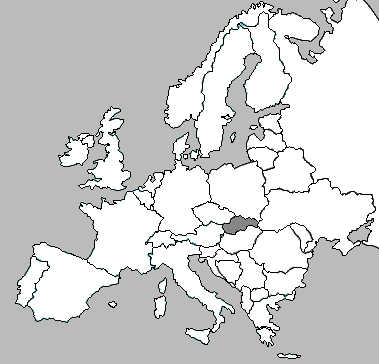 November  2014Obsah Úvod..................................................................................................................................3 Horské oblasti  (H).................................................................................................5 Oblasti s prírodnými obmedzeniami (BK)...........................................................7Slabá priepustnosť pôd (BK1)......................................................................................7Skeletnatosť (BK2).......................................................................................................8Nepriaznivá textúra.......................................................................................................9 piesočnaté pôdy (BK3)...........................................................................................9ílovité pôdy (aplikované ako súčasť agregátneho kritéria BKA)..........................10organická pôdy  (aplikované ako súčasť agregátneho kritéria BKA)...................11Plytká hĺbka zakorenenia (BK4)...................................................................................11Nepriaznivé chemické vlastnosti (aplikované ako súčasť agregátneho kritéria BKA)12Extrémna svahovitosť (BK5)....................................................................................... 13Agregátne kritérium (BKA)......................................................................................... 14Uplatnenie kritérií pre dolaďovanie BK...................................................................... 14Štandardná produkcia................................................................................................ 15Priemerný výnos ........................................................................................................17Drenážované pôdy......................................................................................................18Výsledok dolaďovania – delimitácia pôdy s prírodnými obmedzeniami (BK)........... 18Oblasti so špecifickými obmedzeniami (OS)..................................................... 21Oblasti flyšového pásma (OS1)................................................................................... 21Oblasti úpätných svahov a podsvahových depresií (OS2)...........................................22Oblasti pôd s nízkou produktivitou (OS3)................................................................... 23Výsledné určenie ANC oblastí SR........................................................................25ÚvodMateriál predstavuje definitívnu verziu určenia oblastí s prírodnými a inými špecifickými obmedzeniami SR, ktoré boli vypracované podľa článku 32 nariadenia Európskeho parlamentu a Rady (EÚ) č.1305/2013 o podpore rozvoja vidieka prostredníctvom Európskeho poľnohospodárskeho fondu pre rozvoj vidieka (EPFRV), ktorý stanovuje. Členské štáty na základe odsekov 2, 3 a 4 určia oblasti oprávnené na platby stanovené            v článku 31 v rámci týchto kategórií: a) horské oblasti; b) iné oblasti ako horské oblasti, ktoré čelia významným prírodným obmedzeniam, a c) iné oblasti postihnuté osobitnými obmedzeniami.Horské oblasti sú oprávnené na platby podľa článku 31, ak sa vyznačujú značne obmedzenými možnosťami využitia pôdy a výrazne zvýšenými výrobnými nákladmi            z dôvodu: veľmi zložitých klimatických podmienok súvisiacich s nadmorskou výškou, pre ktoré sa podstatne skracuje vegetačné obdobie; toho, že sa v nižšej nadmorskej výške na väčšej časti príslušného územia nachádzajú svahy, ktoré sú príliš strmé na využívanie strojov alebo ktoré si vyžadujú používanie veľmi nákladných zvláštnych zariadení, alebo v dôsledku kombinácie týchto dvoch faktorov, ak znevýhodnenia, ktoré vyplývajú z každého tohto faktora zvlášť, sú síce menej závažné, ale kombinácia oboch spôsobuje rovnaké znevýhodnenie. Iné oblasti ako horské oblasti sú oprávnené na platby podľa článku 31, ak čelia významným prírodným obmedzeniam a ak najmenej 60 % poľnohospodárskej plochy spĺňa aspoň jedno z kritérií uvedených v prílohe III na uvedenej prahovej úrovni.Dodržiavanie týchto podmienok sa zabezpečuje na úrovni miestnych administratívnych jednotiek (úroveň „LAU 2“) alebo na úrovni jasne vymedzenej miestnej jednotky, ktorá pokrýva jedinú jasnú a súvislú zemepisnú oblasť s vymedzenou hospodárskou a administratívnou identitou.Pri vymedzovaní oblastí, na ktoré sa vzťahuje tento odsek, vykonajú členské štáty upresnenie na základe objektívnych kritérií s cieľom vylúčiť oblasti, v ktorých boli doložené významné prírodné obmedzenia uvedené v prvom pododseku, ale už sa prekonali pomocou investícií alebo ekonomickou činnosťou, alebo dôkazom normálnej úrodnosti pôdy, alebo v ktorých výrobné metódy alebo systémy poľnohospodárstva vyrovnajú straty príjmu alebo ďalšie náklady uvedené v článku 31 ods. 1.Iné oblasti ako oblasti uvedené v odsekoch 2 a 3 sú oprávnené na platby podľa článku 31, ak sú postihnuté osobitnými obmedzeniami a ak je nevyhnutné, aby sa v týchto oblastiach pokračovalo v územnom plánovaní s cieľom zachovať alebo zlepšiť životné prostredie, zachovať vidiek, potenciál oblasti z hľadiska cestovného ruchu alebo s chrániť pobrežné pásmo.Oblasti s osobitnými obmedzeniami zahŕňajú poľnohospodárske oblasti, v rámci ktorých sú prírodné podmienky výroby podobné, a celková rozloha ktorých nepresahuje 10 % oblasti príslušného členského štátu.Okrem toho môžu byť oblasti oprávnené na platby podľa tohto odseku, ak:- aspoň 60 % poľnohospodárskej plochy spĺňa aspoň dve z kritérií uvedených                         v prílohe  III, každé v medziach najviac 20 % stanovenej prahovej hodnoty, alebo-   aspoň 60 % poľnohospodárskej plochy pozostáva z oblastí, ktoré spĺňajú aspoň jedno z kritérií uvedených v prílohe III na stanovenej prahovej hodnote, a oblastí, ktoré spĺňajú aspoň dve z kritérií uvedených v prílohe III, každé v medziach najviac  20 % stanovenej prahovej hodnoty.Dodržiavanie uvedených podmienok sa zabezpečuje na úrovni LAU 2 alebo na úrovni jasne vymedzenej miestnej jednotky, ktorá pokrýva jasnú jedinú zemepisnú oblasť s vymedzenou hospodárskou a administratívnou identitou. Pri vymedzovaní oblastí, ktorých sa týka tento odsek, členské štáty vykonajú upresnenie opísané v článku 32 ods. 3. Oblasti, ktoré sa považujú za oprávnené podľa tohto pododseku, sa zohľadňujú na účely výpočtu 10 % obmedzenia uvedeného v druhom pododseku.Členské štáty k svojim programom rozvoja vidieka pripoja:a) existujúce alebo zmenené vymedzenie podľa odsekov 2 a 4;b) nové vymedzenie oblastí uvedených v odseku 3.Vo výslednej fáze určenia oblastí s prírodnými a inými špecifickými obmedzeniami boli okrem základnej legislatívy EÚ použité  podklady a publikácie EK a JRC a taktiež  viaceré štúdie príslušných výskumných ústavov  SR spracované v rokoch 2011 - 2014. V priebehu rokov 2011-2014 boli metodiky určovania oblastí s významnými prírodnými obmedzeniami konzultované s JRC, ktorého pripomienky boli plne akceptované.Záverečnú metodiku vypracovalo:Národné poľnohospodárske a potravinárske centrumVýskumný ústav pôdoznalectva a ochrany pôdy – určenie oblastí, ktoré čelia významným  prírodným obmedzeniam a oblastí postihnutých špecifickými obmedzeniami. Výskumný ústav ekonomiky poľnohospodárstva a potravinárstva – nová homogenizácia horských oblastí,  systémy dolaďovania.Horské oblasti   (H) -  čl. 32 ods. 2 nariadenia (EÚ) č. 1305/2013Kritériá pre vymedzenie horských oblastí ponecháva SR na rovnakej úrovni z predchádzajúcich programových období. Zmena je len v rámci homogenizácie obcí, ktoré sú zaradené do horských oblastí. Do novej delimitácie horských oblastí sú zaradené iba obce, ktoré sú obklopené inými obcami zaradenými v horských oblastiach.Kritériá zaradenia:Do horských oblastí SR sú zaradené obce, ktoré spĺňajú jedno z nasledovných kritérií :Priemerná nadmorská výška obce väčšia alebo rovná 700 m n.m. Priemerná nadmorská výška obce väčšia alebo rovná 600 m n.m. a menšia ako 700 m n.m. Svahovitosť územia obce väčšia alebo rovná 20 % na ploche väčšej ako 50 % územia obce Priemerná nadmorská výška obce väčšia alebo rovná 500 m n. m. a menšia ako 600 m n. m. v kombinácií so svahovitosťou obce väčšou ako 15 % na ploche väčšej ako 50 % územia obce.Homogenizácia:Z pôvodne homogenizovaných 24 obcí s výmerou 7 278 ha (LPIS 2004) sa 2 obce vylúčili a  3 obce sa novo zaradili. Tým sa počet homogenizovaných obcí zvýšil na 25 a ich výmera je 7 602 ha (LPIS 2014). Homogenizácia prestavuje začlenenie do horských oblastí aj takých obcí, ktoré svojimi parametrami celkovo nespĺňajú príslušné kritériá zaradenia, ale sú totálne obklopené horskými obcami a manažujú prevažnú časť plochy ako horskú. Mapa 1   Homogenizované obce do horských oblastí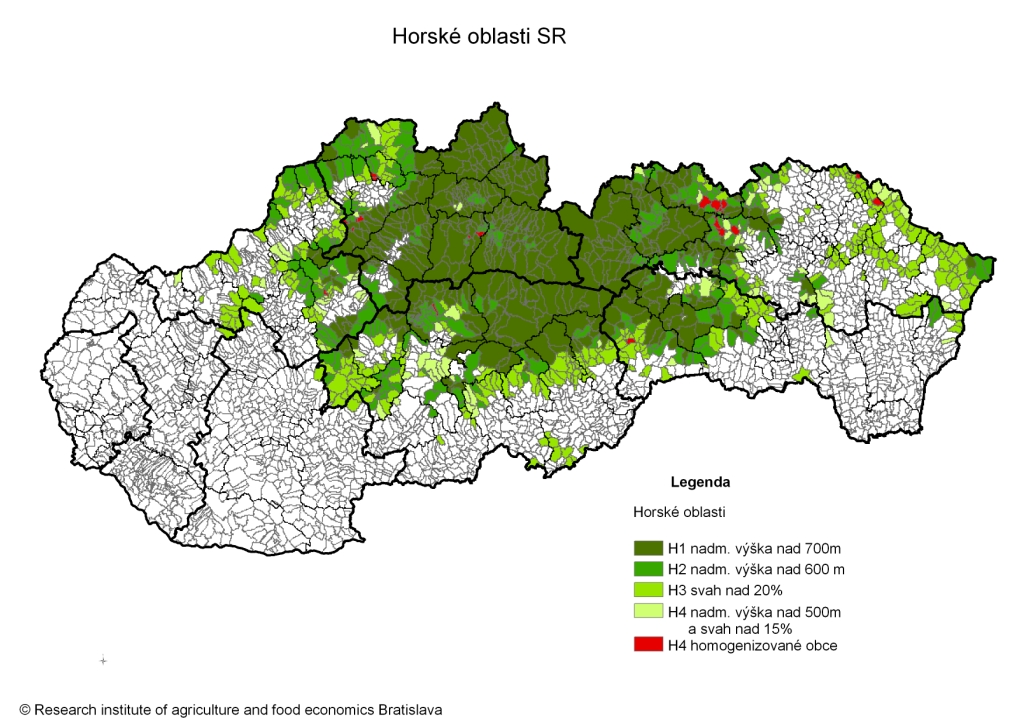 Tab. 1	 Delimitácia horských oblastí Prameň: VÚPOP, verifikovaná pôda LPIS k 10.7.2014Mapa 2    Horské oblasti SR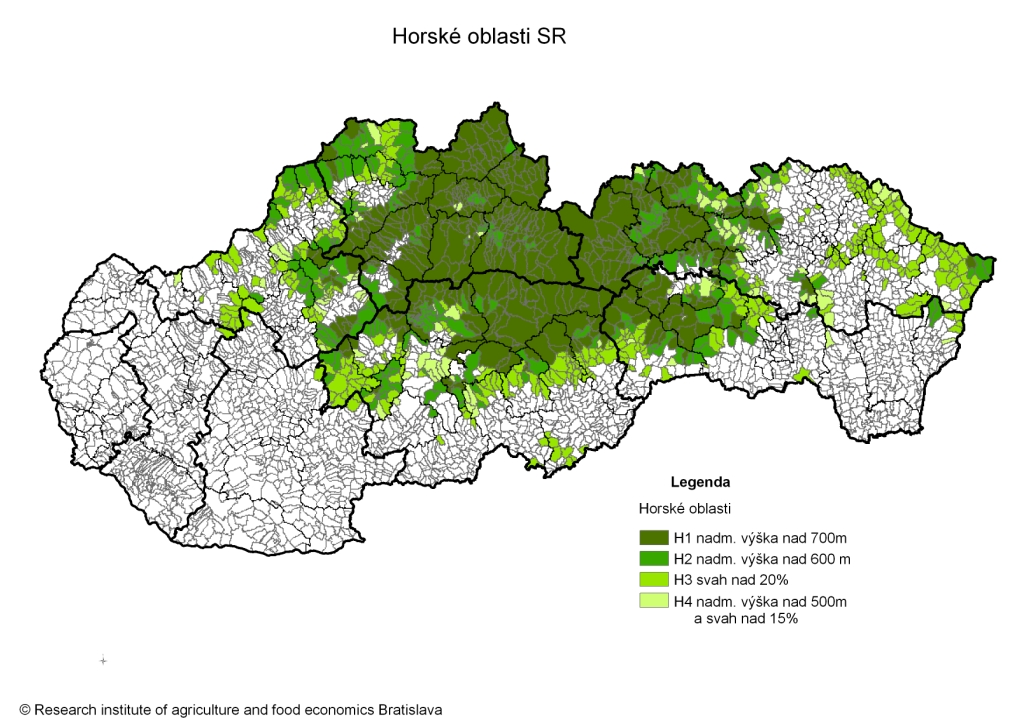 Oblasti s významnými prírodnými obmedzeniami (BK) - čl. 32 ods. 3 nariadenia (EÚ) č. 1305/2013  Príloha III nariadenia (EÚ) č. 1305/2013 stanovuje 8 biofyzikálnych kritérií, ktoré predstavujú základ pre objektívnu a jednoznačnú klasifikáciu oblastí s prírodnými obmedzeniami. Dve klimatické kritériá, štyri pôdne, jedno integrované kritérium (klímy a pôdy) a kritérium svahovitosti ako topografické kritériumPre oblasti SR, ktoré čelia významným prírodným obmedzeniam bola využitá publikácia: Jos Van Orshoven, Jean-Michel Terres, Tibor Tóth. 2013. Updated common bio-physical criteria to define natural constraints for agriculture in Europe. Definition and scientific justification for the common biophysical criteria. JRC Scientific and Technical Reports. Luxembourg: Publications Office of the European Union, 2013.  Výskumný ústav pôdoznalectva a ochrany pôdy testoval v rámci vypracovaných metodík, ktoré boli odsúhlasené JRC, všetkých 8 biofyzikálnych  kritériá na území SR. Do simulácie boli zahrnuté všetky obce Slovenskej republiky (LAU2), ktoré obsahuje aktuálna databáza Štatistického úradu SR. V každej obci bolo identifikované územie LPIS (Land parcel identification system) oprávnené pre dotačné platby EÚ. V prvom kroku boli vyhodnotená realizovateľnosť stanovených kritérií pre podmienky SR mimo horských oblastí. Z výsledkov vyplynulo, že neaplikovateľnými kritériami sú nízka teplota, sucho a nadmerná vlhkosť pôdy. Aplikovateľnými kritériami pre stanovenie oblastí s významnými prírodnými obmedzeniami sú nasledovné kritériá: slabá priepustnosť pôd, nepriaznivá textúra a skeletnatosť, plytká hĺbka zakorenenia, extrémna svahovitosť a nepriaznivé chemické vlastnosti (ako súčasť agregátneho kritéria). SR navrhla uplatnenie agregátneho kritéria, ktoré je zaradené z toho dôvodu, že na území obce sa môže vyskytovať viac druhov znevýhodnení, hoci individuálne nedosahujú požadovanú výmeru kriteriálneho zastúpenia pôdy v obci.   Pre výpočet podielu pôdy spĺňajúcej biofyzikálne kritériá na úrovni 60 % v obci bol použitý algoritmus, pri ktorom všetky údaje o pôde a krajine boli prevedené do rastra s priestorovým rozlíšením 20 m. Vypočítaný bol percentuálny počet pixlov spĺňajúcich navrhované kritériá vo vzťahu k celkovému počtu pixlov reprezentujúcich poľnohospodársku pôdu pre danú obec.Slabá priepustnosť pôd (BK1)Kritérium slabej priepustnosti je znížená drenážna schopnosť pôdy v dôsledku prevlhčenia vodou v časti roka s nasledovnými limitmi: buď je vlhká do 80 cm viac ako 6 mesiacov, alebo vlhká do 40 cm viac ako 11 mesiacov, alebo sú to slabo až veľmi slabo priepustné pôdy, alebo majú glejovú farebná vzorka do 40 cm od povrchu. Agronomický význam kritéria spočíva v slabom príjme živín, v slabej obrábateľnosti pôdy, v nevyvinutej pôdnej štruktúre a nízkej úrodnosti pôd. Kritérium sa viaže na hydromorfné pôdy aluviálnych nív či terás a podsvahových depresií (gleje a pseudogleje), resp. hydromorfné subtypy ostatných pôd. Na obr. 1 je znázornený výskyt pôd so zníženou drenážnou schopnosťou na Slovensku. Obr. 2 ilustruje delimitáciu obcí do BK1 na základe výskytu tohto kritéria na viac ako 60 % výmery poľnohospodárskej pôdy obce.Obr.1 - Mapa výskytu pôd so zníženou drenážnou schopnosťou v rámci poľnohospodárskych pôd Slovenska (mimo horských oblastí)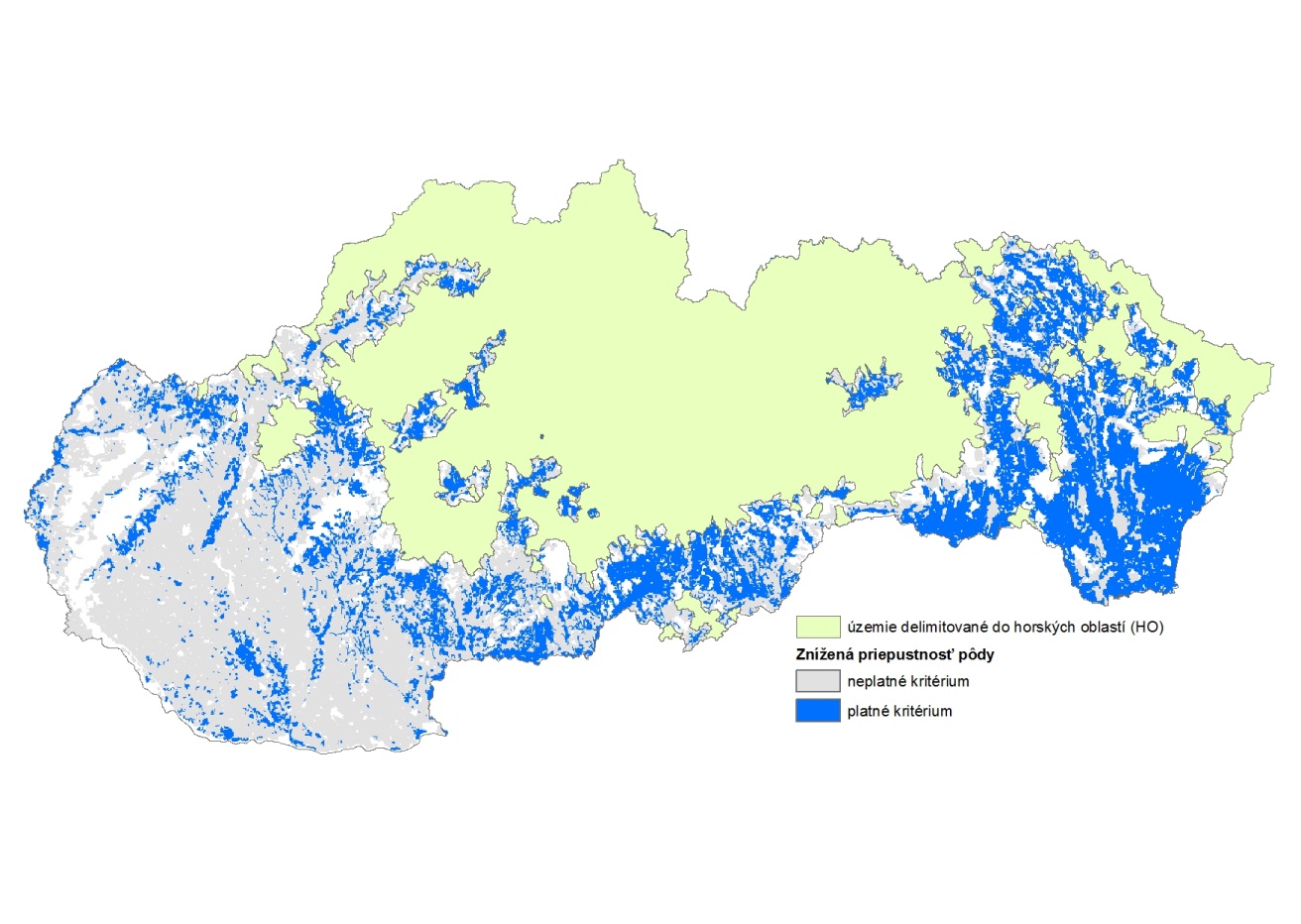 Obr. 2 - Obce delimitované do BK1 na základe 60 % zastúpenia pôd so zníženou drenážnou schopnosťou v obci (mimo horských oblastí, bez dolaďovania)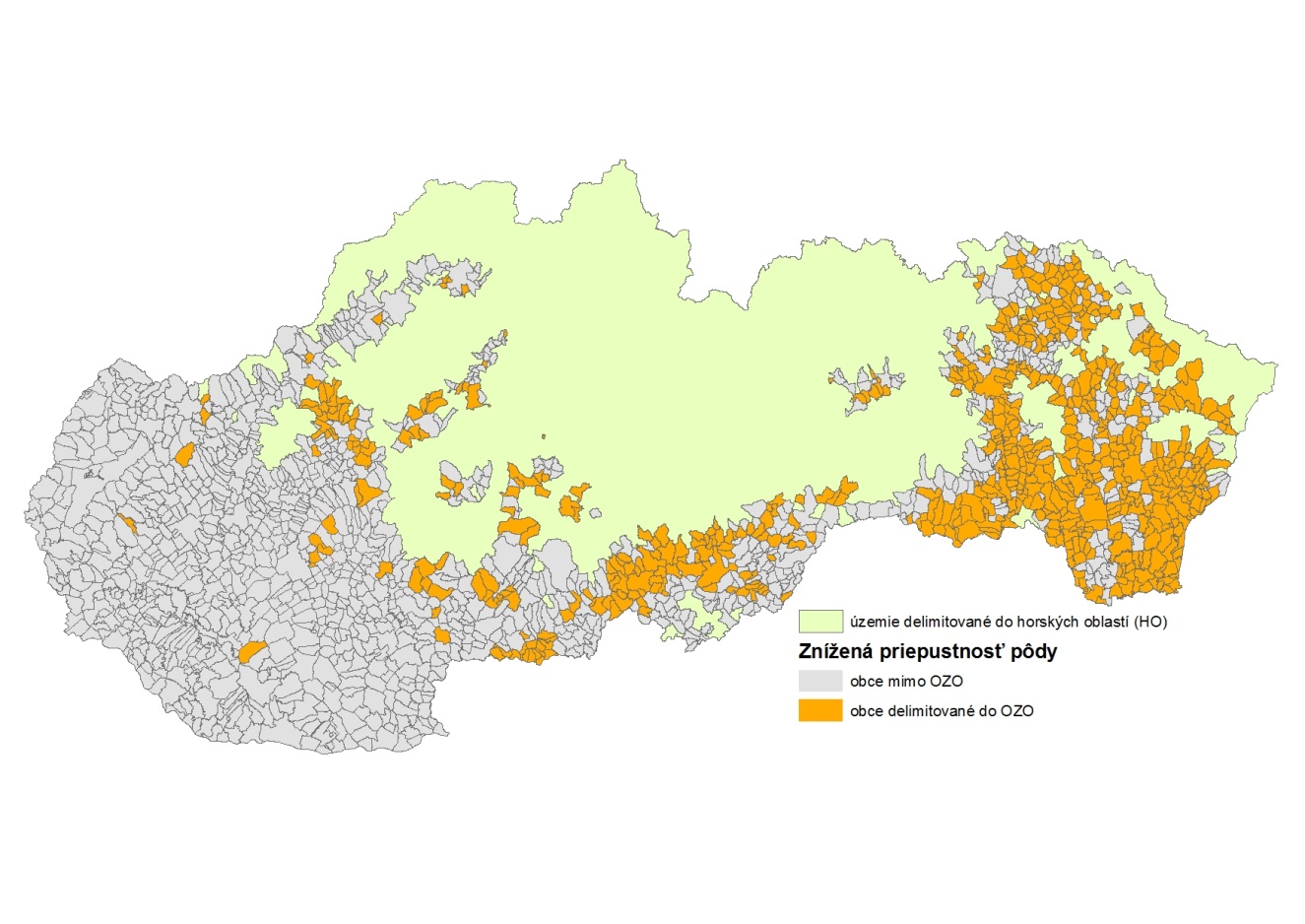  Skeletnatosť (BK2)Kritérium skeletnatosti charakterizuje pomerne vysoký obsah hrubozrnného materiálu               (obj. %) s limitom obsah ≥ 25 % objemových hrubozrnného materiálu vrátane výstupu horniny na povrch (skeletnatosť). Agronomický význam kritéria spočíva v obmedzení intenzívneho hospodárenia na pôde v dôsledku  prítomnosti  hrubozrnných častíc s následnou redukciou priaznivých fyzikálno-chemických vlastností pôdy. Kritérium sa viaže na výskyt kambizemí, fluvizemí a rendzín, menej na pseudogleje.Na obr. 3 je znázornený výskyt skeletnatých pôd na Slovensku a obr. 4 prezentuje delimitáciu obcí do O na základe výskytu tohto kritéria na viac ako 60 % výmery poľnohospodárskej pôdy obce.Obr. 3	Mapa výskytu skeletnatých pôd v rámci poľnohospodárskych pôd Slovenska              (mimo horských oblastí)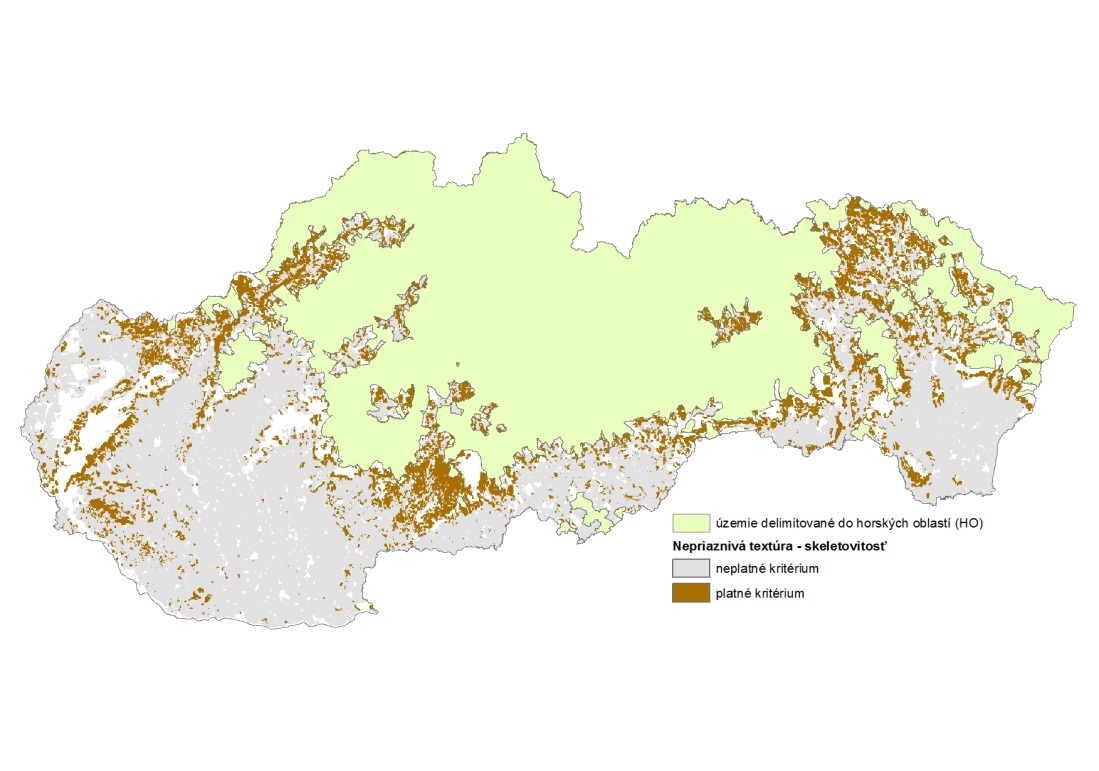 Obr. 4	Obce delimitované do BK2 na základe 60 % zastúpenia skeletnatých pôd v obci  (mimo horských oblastí, bez dolaďovania).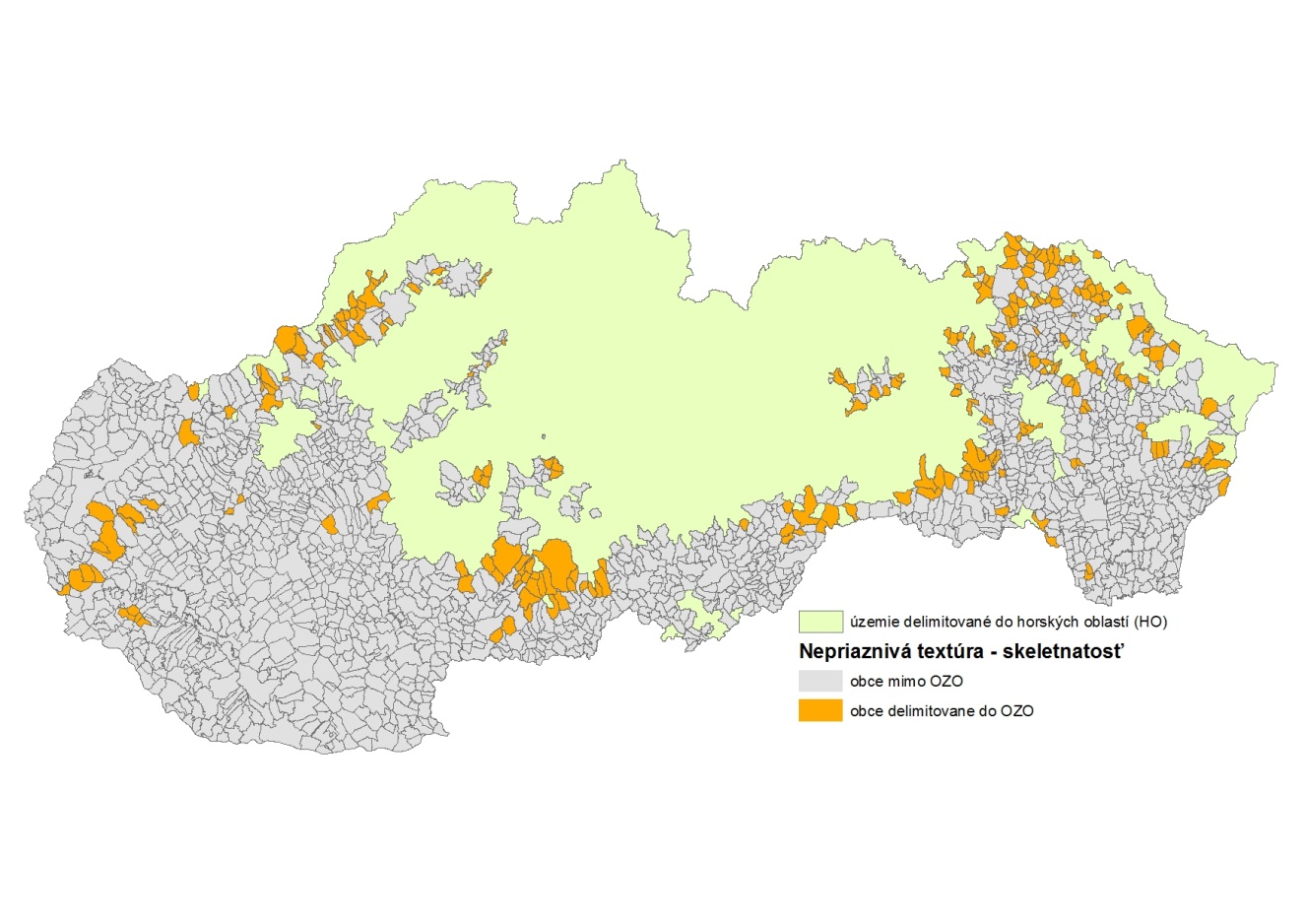 Nepriaznivá textúra   Piesočnaté pôdy (BK3)Piesočnaté pôdy sú definované na základe textúrnej triedy, kde v polovici profilu, alebo aj viac (kumulatívne) do 100 cm od povrchu, je piesok, prachový piesok definovaný ako prach (%) + (2 x íl %) ≤ 30 %. To znamená, že pôdy majú pomerne vysoký obsah piesku (piesočnaté a hlinitopiesočnaté pôdy). Z agronomického hľadiska majú nízku retenčnú vodnú kapacitu, slabo vyvinutú pôdnu štruktúru s malou zásobou organického uhlíka a všeobecne sú málo úrodné (nízka zásoba živín). Územia s týmto kritériom sú charakteristické predovšetkým pre regozeme piesočnaté. Na obr. 5 je znázornený výskyt piesočnatých pôd na Slovensku.Obr. 5	Mapa výskytu piesočnatých pôd v rámci poľnohospodárskych pôd Slovenska               (mimo horských oblastí)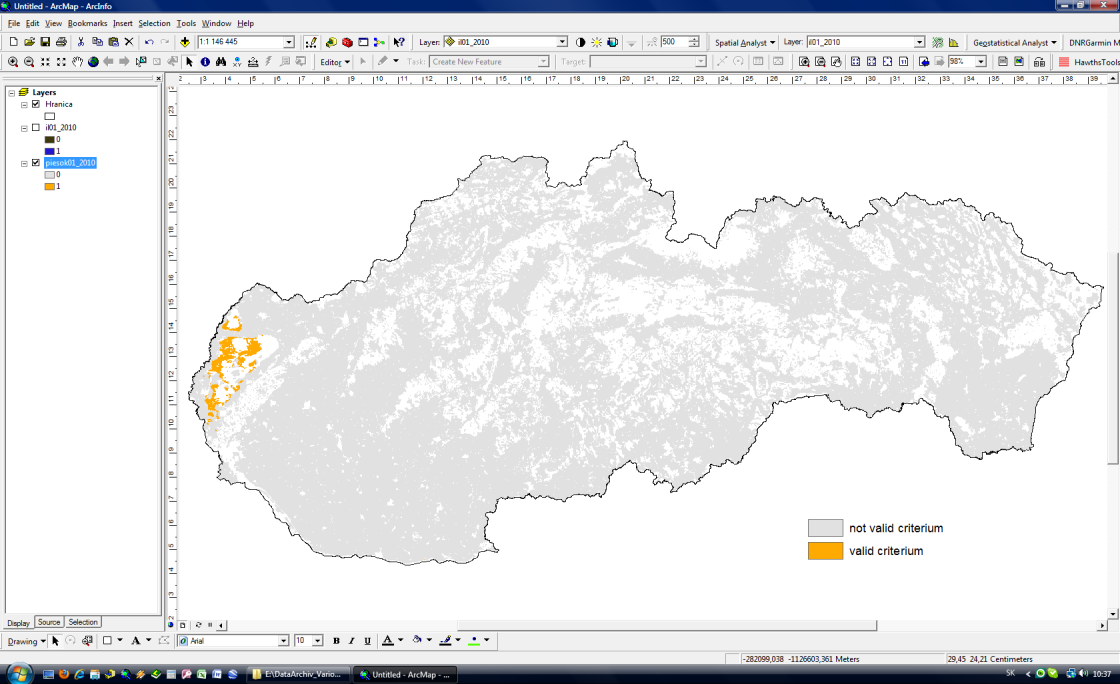   Ílovité pôdy (aplikované ako súčasť agregátneho kritéria BKA)Ílovité pôdy sú definované na základe textúrnej triedy, ktorá obsahuje ťažký íl (≥ 60 % ílu). Z agronomického hľadiska ílovité pôdy obmedzujú prienik koreňov do pôdy, sú veľmi ťažko obrábateľné s nedostatočnou zásobou prístupných živín (fyziologické sucho). Majú slabo vyvinutú až masívnu pôdnu štruktúru s nepriaznivými fyzikálnymi vlastnosťami. Územia s týmto kritériom sa nachádzajú hlavne na aluviálnych nivách a depresiách, resp. na ílových substrátoch vystupujúcich na povrch (gleje, smonice). Vzhľadom na to, že nespĺňajú kritérium plošného zastúpenia v obci, nie sú evidované ako samostatné kritérium, ale ako súčasť agregátneho kritéria.Na obr. 6 je znázornený výskyt ílovitých pôd na Slovensku. Obr. 6	Mapa výskytu ílovitých pôd v rámci poľnohospodárskych pôd Slovenska           (mimo horských oblastí)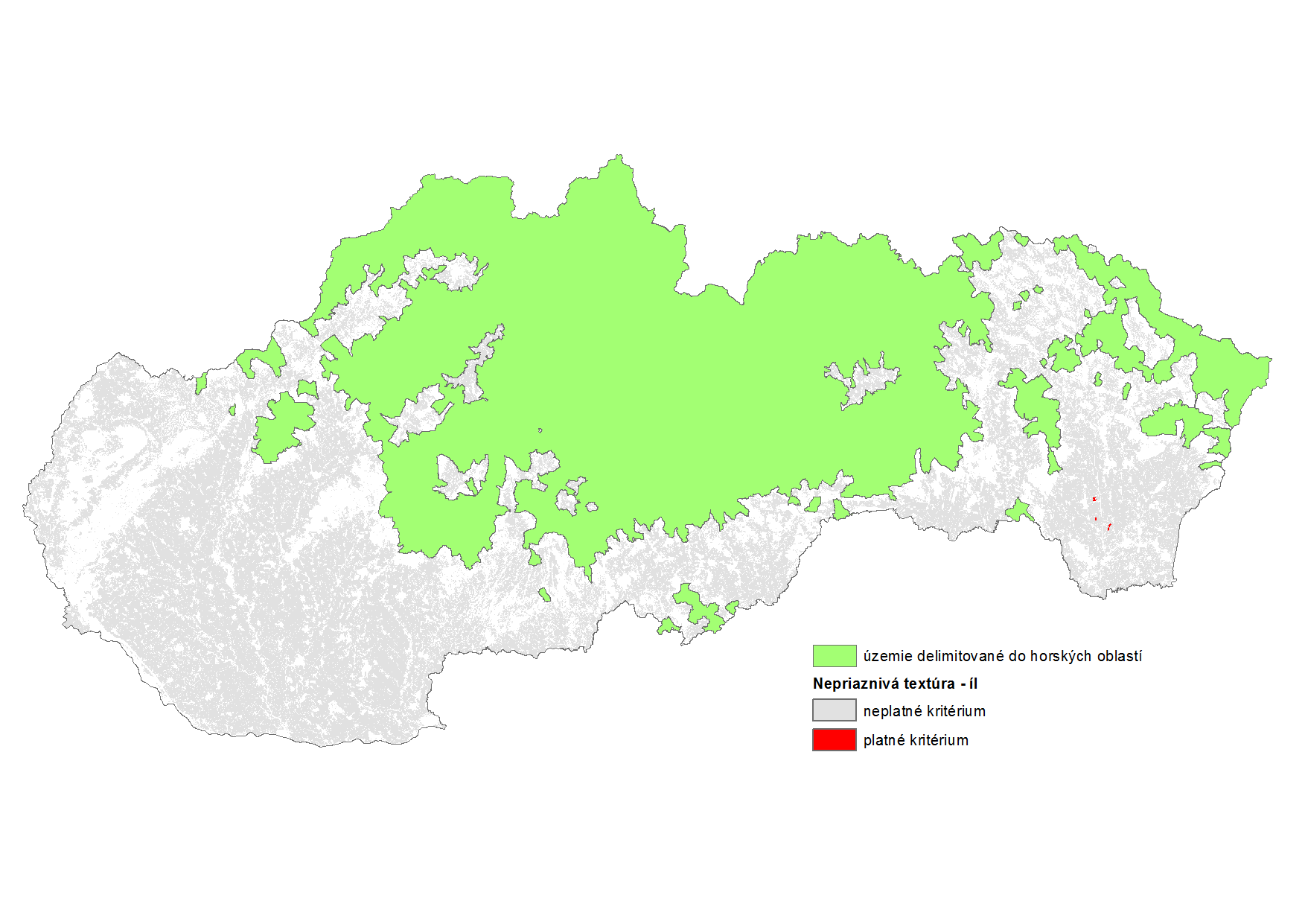   Organická pôda (aplikované ako súčasť agregátneho kritéria BKA)Do textúry sa zarátava aj kritérium: Organická pôda (organická hmota v pôde ≥ 30 %) aspoň do 40 cm od povrchu pôdy. Organozeme – rašelinové pôdy boli uplatnené ako súčasť kritéria textúra organickej pôdy a boli vygenerované z databázy BPEJ. Vzhľadom na to, že nespĺňajú kritérium plošného zastúpenia v obci, nie sú evidované ako samostatné kritérium, ale ako súčasť agregátneho kritéria. Na obr. 7 je znázornený výskyt organických pôd na Slovensku. Obr. 7	Mapa výskytu organických pôd v rámci poľnohospodárskych pôd Slovenska             (mimo horských oblastí)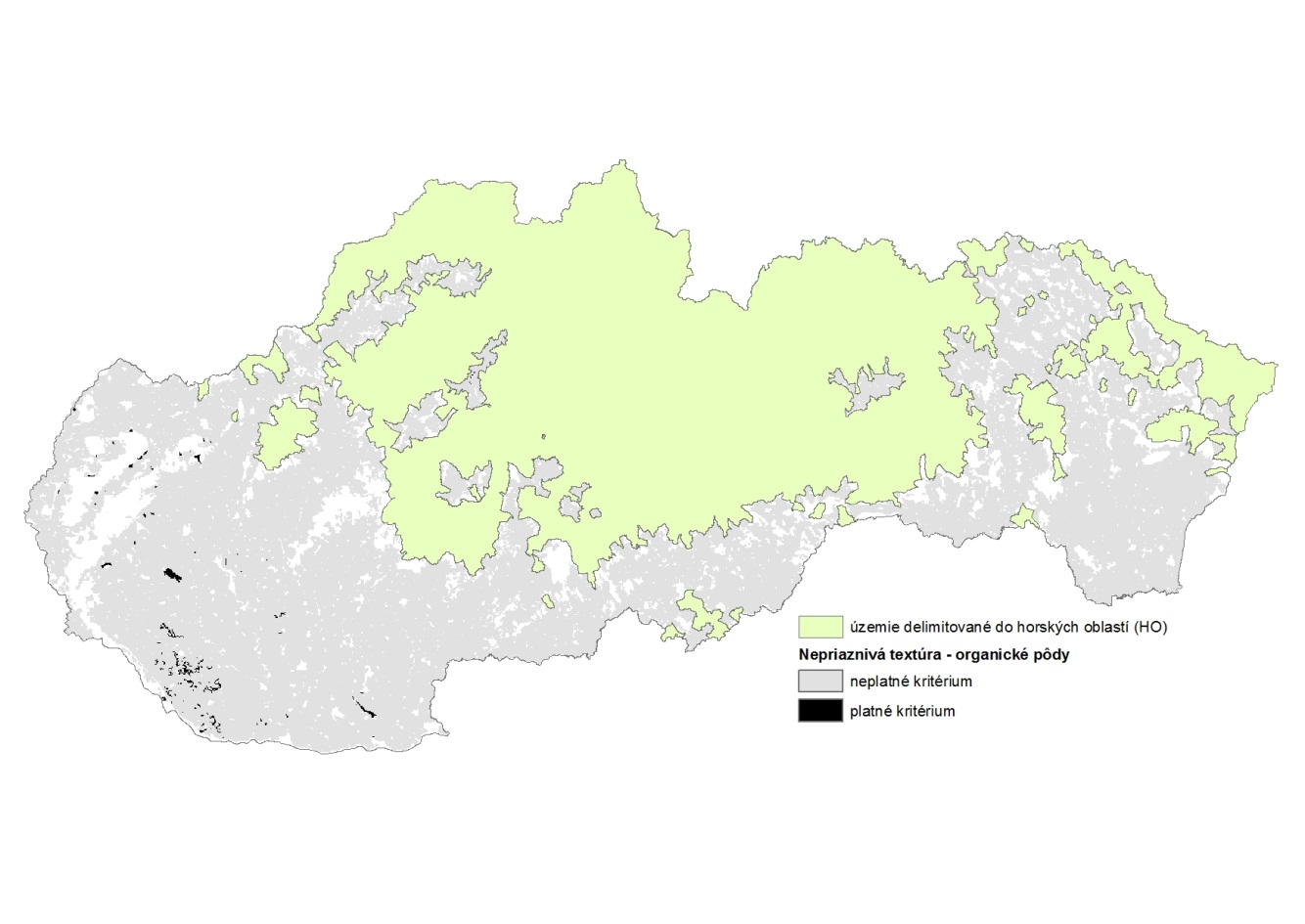 Plytká hĺbka zakorenenia (BK4)Je stanovená hĺbkou zakorenenia rastlín, ktorá pre plytké pôdy od povrchu pôdy po súvislú pevnú horninu alebo tvrdé podložie predstavuje menej ako 30 cm. Je to minimálna hĺbka zakorenenia v dôsledku nástupu pôdotvorného substrátu. Agronomický význam kritéria spočíva v tom, že plytké pôdy zapríčiňujú redukovanú produkciu plodín (úrody), resp. ohraničené možnosti pre intenzívne hospodárenie na pôde. Kritérium sa viaže na územia litozemí a rankrov (extrémne skeletovitých pôd), plytkých kambizemí, rankrov kambizemných a plytkých rendzín.Na obr. 8 je znázornený výskyt plytkých pôd na Slovensku a obr. 9 prezentuje delimitáciu obcí do BK4 na základe výskytu tohto kritéria na viac ako 60 % výmery poľnohospodárskej pôdy obce.Obr. 8	Mapa výskytu plytkých pôd v rámci poľnohospodárskych pôd Slovenska                       (mimo horských oblastí)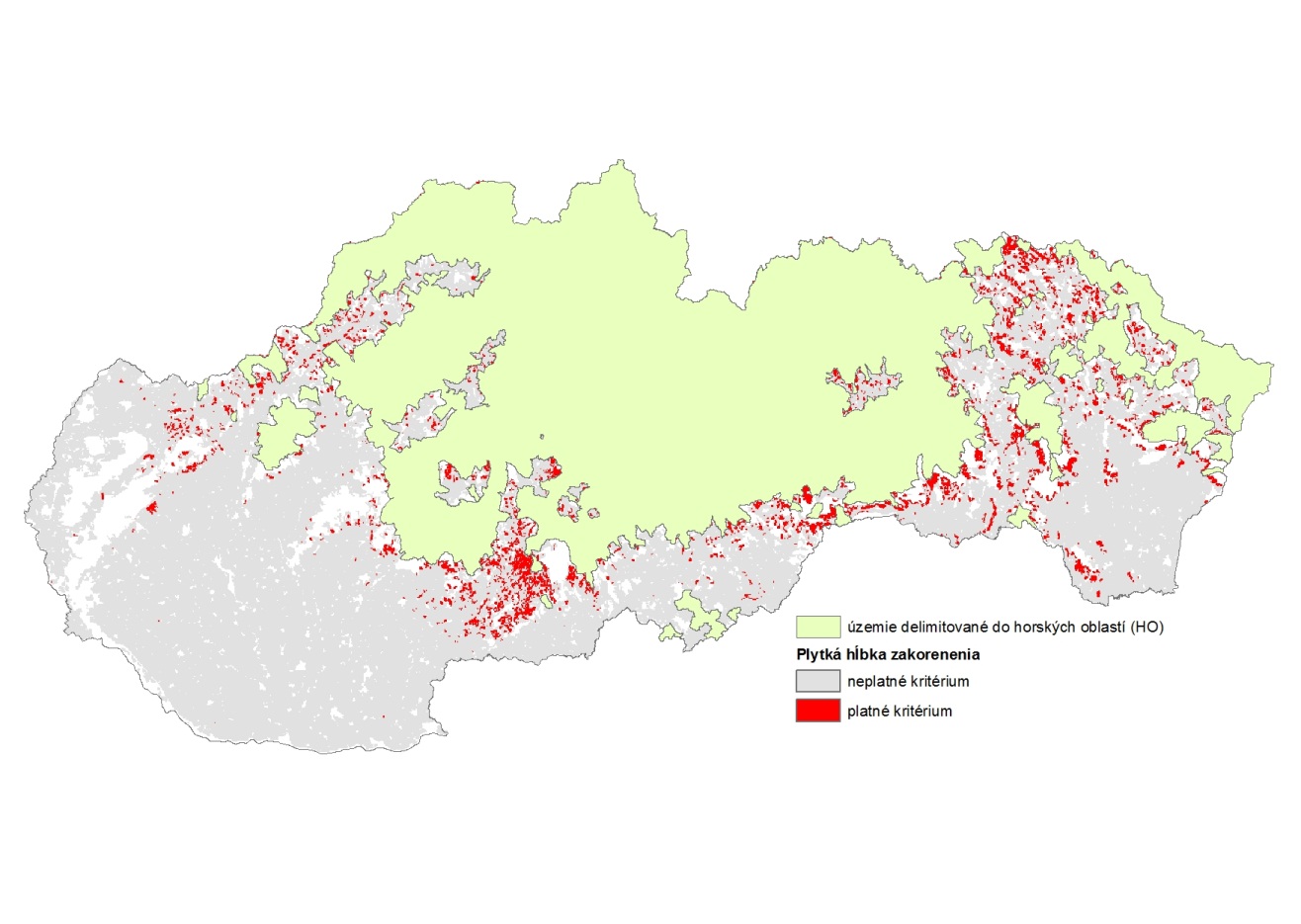 Obr. 9	Obce delimitované do BK4 na základe 60 % zastúpenia plytkých pôd v obci               (mimo horských oblastí, bez dolaďovania).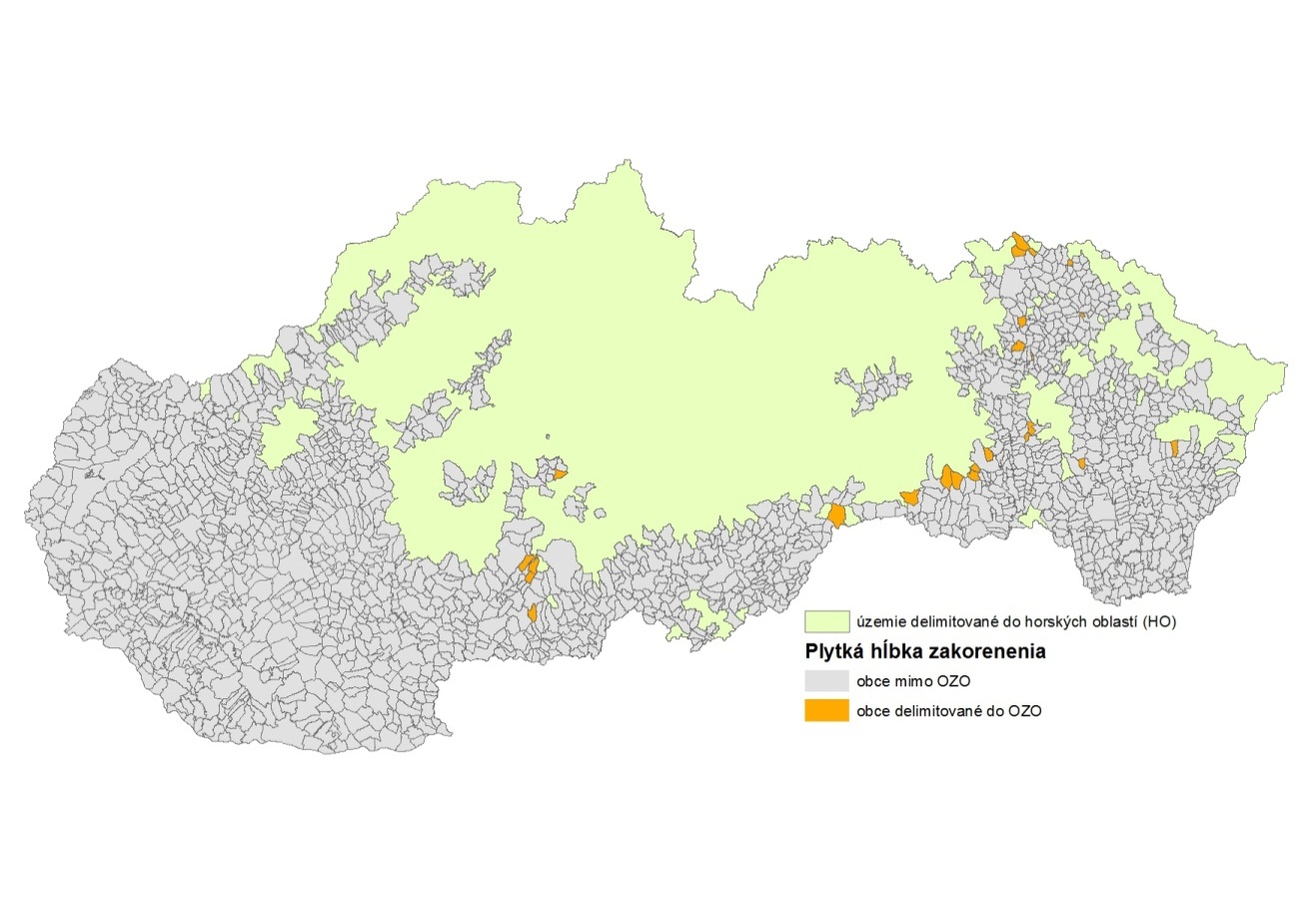 Nepriaznivé chemické vlastnosti (aplikované ako súčasť agregátneho kritéria BKA)Nepriaznivé chemické vlastnosti pôdy (salinita a sodicita)  sú stanovené prítomnosťou solí a vymeniteľného sodíka. Salinita: ≥ 4 dS/m, sodicita: ≥ 6% vymeniteľných solí (ESP) v polovici alebo väčšej časti (súhrnne) 100 cm od povrchu pôdy. Kritérium salinity a sodicity spĺňajú niektoré oblasti v SR, ktoré sú v súlade s kritériami EK. Ich výskyt je znázornený na obr. 12. Acidita pôdy ako nepriaznivá chemická vlastnosť z dôvodu nevhodných databáz na Slovensku nebola uvažovaná.Obr. 12	Mapa výskytu zasolených pôd v rámci poľnohospodárskych pôd Slovenska          (mimo horských oblastí)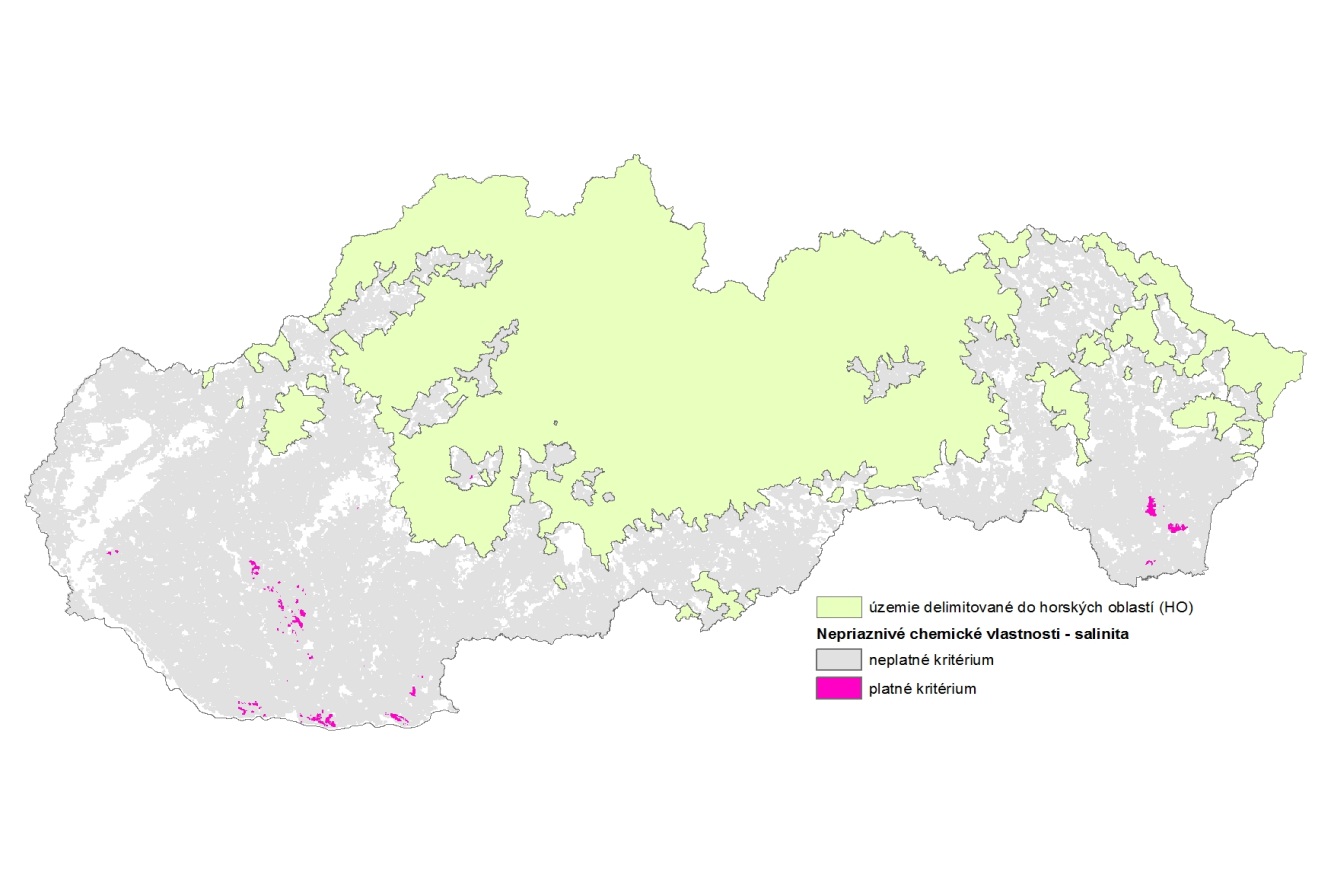 Extrémna svahovitosť (BK5)Kritériom extrémnej svahovitosti je zmena prevýšenia vzhľadom na planimetrickú vzdialenosť s limitom ≥ 15 %. Stanovenie výmery poľnohospodárskej pôdy s výskytom daného limitu svahovitosti sa riešilo na podklade digitálneho modelu terénu (DTM) na územnú jednotku – obec. Agronomická charakteristika zahŕňa svahy, ktoré neumožňujú používanie bežnej poľnohospodárskej mechanizácie na obrábaných svahoch, resp. prístup na obhospodarované územie je sťažený. Na obr. 10 je znázornený výskyt svahovitých pôd na Slovensku a obr. 11 prezentuje delimitáciu obcí do BK5 na základe výskytu tohto kritéria na viac ako 60 % výmery poľnohospodárskej pôdy obce.Obr. 10 Mapa výskytu svahovitých území v rámci územia poľnohospodárskych pôd Slovenska (mimo horských oblastí)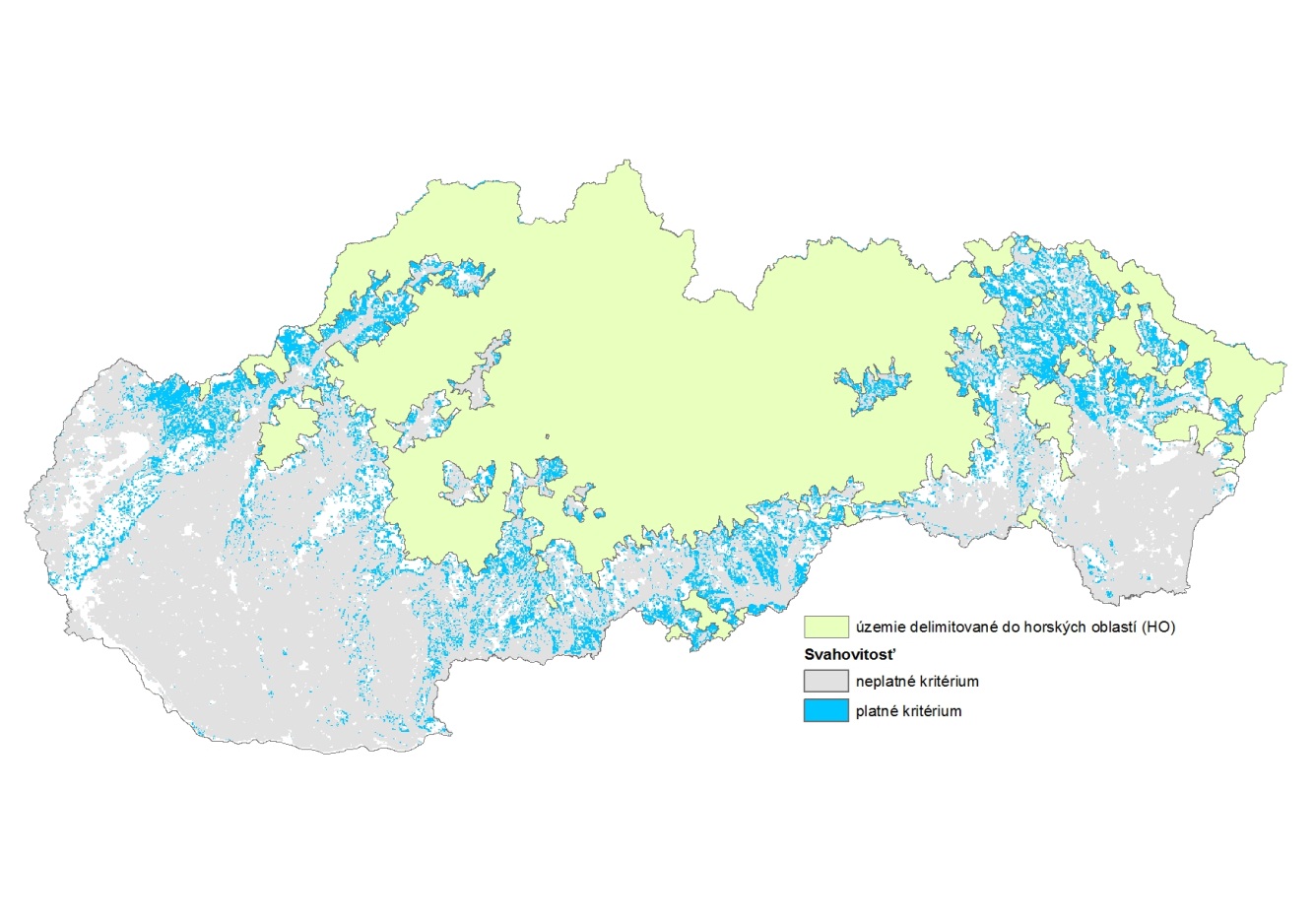 Obr. 11	Obce delimitované do BK5 na základe 60 % zastúpenia svahovitých území v obci     (mimo horských oblastí, bez dolaďovania)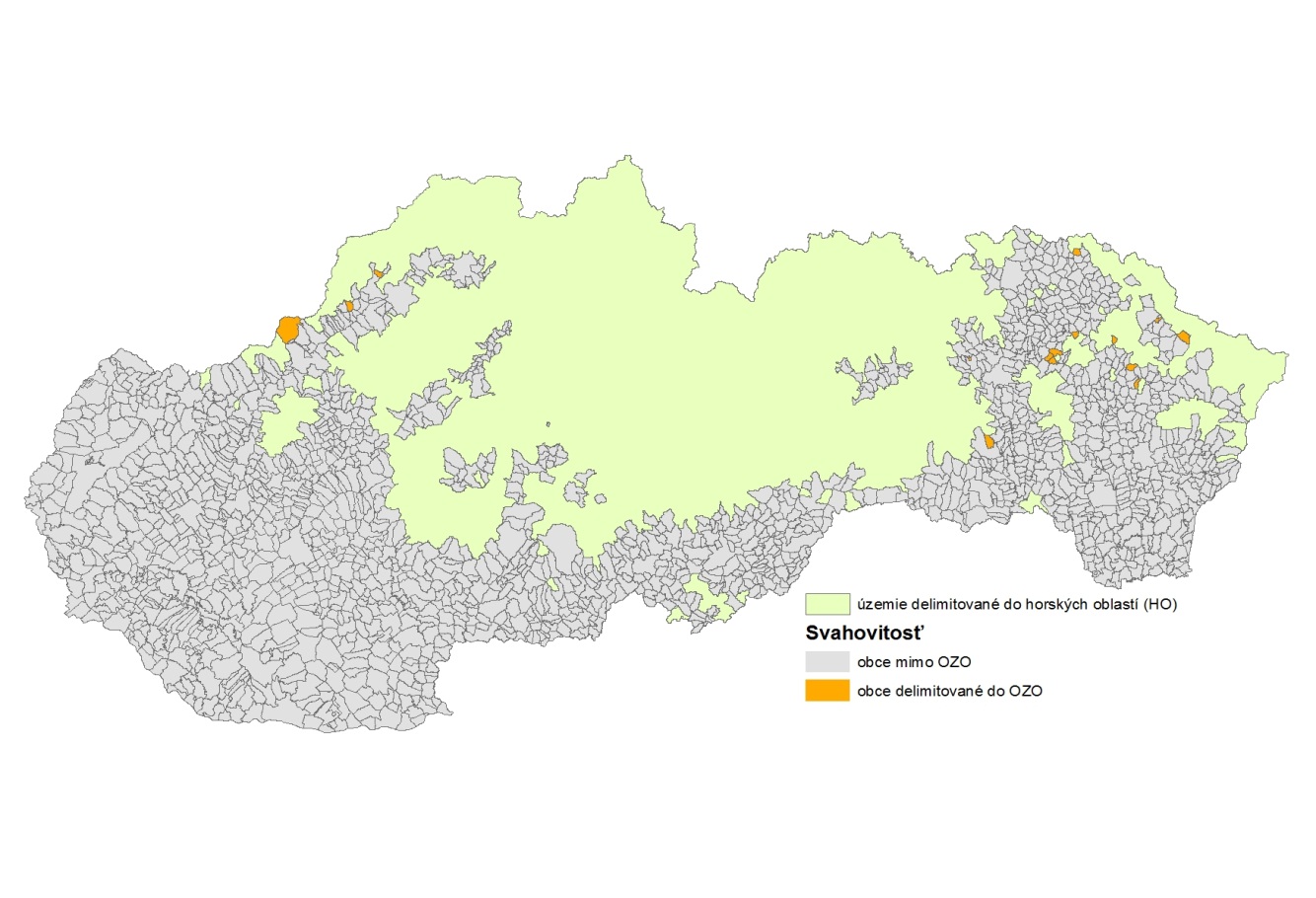 Agregátne kritérium (BKA)Metodika agregátneho kritéria sa zakladá na predpoklade, že v každej obci sa dajú priestorovo exaktne identifikovať územia, na ktorých sa vyskytuje nejaké znevýhodnenie, avšak tieto nedosahujú požadovaných 60 % plochy. SR vyvinula postup prekrytia vrstiev tak, že každá plocha, v rámci ktorej je splnené nejaké kritérium, je započítaná iba raz. Agregátne kritérium bolo vypracované na základe kombinácie týchto bio-fyzikálnych kritérií:  slabá priepustnosť pôd, nepriaznivá textúra (obsah piesku, obsah ílu, organické pôdy), skeletnatosť, plytká hĺbka zakorenenia, nepriaznivé chemické vlastnosti  (salinita + sodicita), extrémna svahovitosť. Tab. 2   Výmera oblastí s prírodnými obmedzeniami po aplikácii biofyzikálnych kritériíPrameň: VÚPOP, verifikovaná pôda LPIS k 10.7.2014Uplatnenie kritérií pre dolaďovanieV zmysle ods. 3 článku 32 nariadenia (EÚ) č. 1305/2013 sa pri vymedzovaní oblastí s významnými prírodnými obmedzeniami  musí vykonať spresnenie na základe objektívnych kritérií s cieľom vylúčiť tie oblasti, v ktorých prírodné obmedzenia boli prekonané pomocou investícií, ekonomickou činnosťou, dôkazom normálnej produktivity pôdy, výrobnými metódami alebo systémami poľnohospodárstva vyrovnajúcimi straty príjmu resp. ďalšími nákladmi spojenými s obmedzeniami poľnohospodárskej výroby.Podľa EK by sa prioritne mal uplatniť iba jeden indikátor pre dolaďovanie, aj keď je ich možné v odôvodnených prípadoch uplatniť viac. Použitie viacerých indikátorov má zodpovedať charakteristike daného regiónu. Navrhované kriteriálne hodnoty ukazovateľov sa majú uplatniť na úrovni 80% národného priemeru. Je možné ich uplatniť aj na inej úrovni, avšak ich úroveň musí byť náležite zdôvodnená. Pri aplikovaní dolaďovania je potrebné brať do úvahy opúšťanie pôdy. Uplatnenie všetkých indikátorov ako aj ich kriteriálne hodnoty treba podriadiť tomuto riziku.Tab. 3  	Kritériá pre dolaďovanie aplikované v SRSR sa na základe analýz rozhodla pre aplikáciu 3 kritérií:štandardná produkciapriemerný výnosdrenážované pôdyŠtandardná produkciaŠtandardná produkcia (SO) poľnohospodárskeho výrobku (rastlinného alebo živočíšneho) je priemerná peňažná hodnota poľnohospodárskej produkcie vo výkupných cenách na hektár plodiny alebo kus zvieraťa. Štandardná produkcia je odhadovaná u všetkých plodín a hospodárskych zvierat. Súčet všetkých SO z 1 hektára hlavnej plodiny a 1 hospodárskeho zvieraťa farmy je meradlom jej celkovej ekonomickej veľkosti vyjadrenej v eurách. Agregáciou štandardnej produkcie na úrovni poľnohospodárskych podnikov danej oblasti možno vypočítať regionálnu štandardnú produkciu na hektár. Údaje o štandardnej produkcii boli získané zo Štrukturálneho zisťovania fariem vykonaného ŠÚ SR v roku 2010. Tento ukazovateľ zisťuje ŠÚ SR na podnikovej úrovni. Z toho dôvodu sa vykonal prepočet na obecnú úroveň (LAU2). Údaje za obce boli vypočítané váženým priemerom. Váhu predstavovala výmera pôdy obhospodarovaná konkrétnym poľnohospodárskym subjektom v danej obci.Priemerná štandardná produkcia SR dosahuje 913 Eur/ha. Priemerná SO po vylúčení horských oblastí je na úrovni 1 031 Eur/ha, 80% tejto hodnoty predstavuje 825 Eur/ha, ktorá tvorí kriteriálnu hodnotu. Pôda s vyššou ako kriteriálnou hodnotou nevyhovuje podmienkam pre dolaďovanie a znamená vylúčenie obce z oblastí s prírodnými obmedzeniami.Výška dosiahnutej štandardnej produkcie bola predmetom skúmania na území delimitovanom prostredníctvom biofyzikálnych kritérií – nepriaznivá textúra (piesočnaté pôdy) a skeletnatosť, plytká hĺbka zakorenenia, svahovitosť, slabá priepustnosť pôdy a agregátne kritérium.Z pôdy identifikovanej ako znevýhodnenej na základe biofyzikálnych kritérií (650 434 ha) je 546 478 ha (84%) s nižšou štandardnou produkciou ako je kriteriálna hodnota. Tomuto kritériu vyhovuje 86% slabo priepustnej pôdy (BK1), 87% pôdy s malou hĺbkou zakorenenia (BK4), 83% skeletnatej pôdy (BK2), 100% svahovitej pôdy (BK5) a 80% pôdy vyhovujúcej agregátnemu kritériu (BKA), (Tab. 4).Tab. 4	Simulácia uplatnenia individuálneho kritéria štandardná produkcia výmera pôdy pod kriteriálnou hodnotou pre zaradenie do BK (ha)Prameň: VÚPOP, verifikovaná pôda LPIS k 10.7.2014Kritériu štandardnej produkcie nevyhovuje 103 955 ha s vyššou hodnotou ako je kriteriálna t.j. 16% pôdy vyhovujúcej predmetným biofyzikálnym kritériám. Z tejto výmery je 51% pôdy s slabou priepustnosťou, 31% pôdy, ktorá spĺňa agregátne kritérium a 14% skeletnatej pôdy (Tab. 5). Tab. 5	Simulácia uplatnenia individuálneho kritéria štandardná produkcia výmera pôdy nad kriteriálnou hodnotou nevyhovujúca kritériu (ha)Prameň: VÚPOP, verifikovaná pôda LPIS k 10.7.2014, vlastné výpočtyPriemerný výnos plodínĎalším kritériom, ktoré je možné použiť podľa smernice o dolaďovaní oblastí s prírodnými obmedzeniami je priemerný výnos pestovaných plodín reprezentujúci hlavnú plodinu v oblasti. Hodnoty tohto ukazovateľa sa blížia fyzickej produktivite oblasti a nie sú ovplyvnené trendmi na trhu. Ide o kritérium charakteristické pre ornú pôdu, ale môže byť tiež použité aj pre trvalé kultúry. Jeho použitie nie je vhodné pre oblasti s vysoko špecializovanými ziskovými plodinami produkovanými v obmedzených množstvách (napr. hrozno).Slovensko si zvolilo tento doplňujúci ukazovateľ pre doladenie oblastí s prírodnými obmedzeniami z toho dôvodu, že prepočet kritéria SO na úroveň obce vykazuje v určitých prípadoch skreslené informácie o produktivite pôdy. Tento jav vyplýva z toho dôvodu, že niektoré subjekty, ktoré v týchto obciach hospodária majú veľmi intenzívnu živočíšnu alebo rastlinnú výrobu, ktorá nie je charakteristická pre danú oblasť, napríklad intenzívny chov ošípaných. Na dôvažok obce na Slovensku sa vyznačujú tým, že sú veľmi malé v porovnaní s inými krajinami EÚ a preto takáto výroba má na obecnej úrovni veľmi významný vplyv na výšku SO. Z toho dôvodu použitie ukazovateľa vyjadrujúceho fyzický výstup z daného územia má vyššiu vypovedaciu schopnosť ako samotný SO. Za takýto ukazovateľ charakterizujúcim produkciu oblasti vo fyzických jednotkách možno na Slovensku ako aj v znevýhodnených oblastiach  považovať výnosy obilnín. Obilniny sú prevažujúcou plodinou v osevnom postupe (59%) poľnohospodárskych subjektov. Z toho dôvodu bol pre toto kritérium zvolený výnos obilnín, ktorý je celoplošne aplikovateľný. Zároveň sa pri aplikácii výnosov obilnín skúmala a výška dosiahnutého SO v obci tak, aby nedošlo k spätnému zaradeniu oblastí s nadmernou štandardnou produkciou.Údaje o výnosoch obilnín boli získané z databáz ŠÚ SR prostredníctvom zberových plôch a celkovej produkcie obilnín. Do úvahy sa zobrali údaje o všetkých obilninách z referenčného obdobia 2010-2012. Dáta o hektárových úrodách obilnín na obecnej úrovni (LAU2) boli prepočítané z hektárových úrod okresov v pomere k obecným dátam získaných z databázy dlhodobých informácií o poľnohospodárskom pôdnom fonde SR. Údaje výnosoch plodín boli poskytnuté špecializovanými výskumnými pracoviskami rastlinnej výroby. Priemerný výnos obilnín na Slovensku je 4,25 t/ha. Po vylúčení horských oblastí sa zvýšil na 4,87 t/ha, pričom 80% tejto hodnoty je 3,89 t/ha. Takáto výška úrody obilnín predstavuje minimálnu kriteriálnu hodnotu pre vylúčenie z oblastí. Zároveň SO nesmie dosiahnuť národný priemer a jeho hranica je stanovená na maximálne 95% národného priemeru t.j. 980 Eur/ha.Výška dosiahnutých výnosov obilnín bola predmetom skúmania na území delimitovanom prostredníctvom biofyzikálnych kritérií - hĺbka zakorenenia, textúra (piesočnaté) a skeletnatosť, slabá priepustnosť pôdy a agregátne kritérium.Pôda s výnosmi obilnín pod úrovňou kriteriálnej hodnoty, ktorá môže byť na základe tohto kritéria zaradená do oblastí s prírodnými obmedzeniami má výmeru 408 000 ha t.j. 63% pôdy stanovenej na základe biofyzikálnych kritérií ako prírodne znevýhodnenej. Je to o 138 479 ha menej ako pri kritériu štandardnej produkcie (SO).Tomuto kritériu vyhovuje takmer všetka pôda s malou hĺbkou zakorenenia (94%, BK4), 85% skeletnatej pôdy (BK2), 75% pôdy stanovenej ako znevýhodnenej na základe agregátneho kritéria (BKA), 68% piesočnatej pôdy (BK3) a iba 52% málo priepustnej pôdy (BK1), (Tab. 6).Tab. 6	Simulácia uplatnenia individuálneho kritéria výnosy obilnín výmera pôdy pod kriteriálnou hodnotou pre zaradenie do BK (ha)Prameň: VÚPOP, verifikovaná pôda LPIS k 10.7.2014, vlastné výpočtyV prípade uplatnenia jediného kritéria - výnosy obilnín 239 320 ha pôdy nemôže byť zaradenej do oblastí s prírodnými obmedzeniami (Tab. 7). Z tejto výmery je 76% pôdy slabo priepustnej, 17% vyhovuje agregátnemu kritériu a 5% pôdy je skeletnatej.Tab. 7	Simulácia uplatnenia individuálneho kritéria výnosy obilnín výmera pôdy nad kriteriálnou hodnotou nevyhovujúca kritériu (ha)Prameň: VÚPOP, verifikovaná pôda LPIS k 10.7.2014, vlastné výpočtyDrenážované pôdyPre biofyzikálne kritérium slabá priepustnosť pôdy stanovila EK pre jemné doladenie podmienku zlepšenia priepustnosti pôdy o jednu triedu vplyvom používania odvodňovacích zariadení. V prípade funkčnosti drenážnych systémov sa reguluje vodný režim poľnohospodárskych pôd, zlepšujú sa podmienky hospodárenia na pôde a zabraňuje sa vzniku škôd vplyvom prílišného zamokrenia.Pre stanovenie rozsahu drenážovanej pôdy sa použili údaje o vybudovaných hydromelioračných zariadeniach. Pre potreby správy tohto majetku bol vytvorený a priebežne je aktualizovaný informačný systém o hydromelioračných zariadeniach (IS HMZ). Vektorová vrstva odvodnenie (drenáže) obsahuje informácie o priestorovej lokalizácii odvodňovacích zariadení. Poľnohospodárska pôda evidovaná v LPIS bola prekrytá evidenčnou vrstvou o vybudovaných odvodňovacích zariadeniach. Prekrytie vektorových vrstiev sa uskutočnilo pomocou GIS prostriedkov.Kriteriálnou hodnotou pre zaradenie obcí do oblastí s prírodnými obmedzeniami bol 50%-ný podiel výmery pôdy s odvodňovacími zariadeniami na výmere poľnohospodárskej pôdy. Všetky obce si nižším ako 50%-ným podielom spĺňajú podmienku dolaďovania.Kritérium drenáže bolo uplatnené na prírodne znevýhodnenom území delimitovanom prostredníctvom biofyzikálneho kritéria slabá priepustnosť pôd, ktorej odvodnenie má významné intenzifikačné efekty.Prekrytím vektorovej vrstvy o priestorovom umiestnení hydromelioračných zariadení s vrstvou obcí vyhovujúcich kritériu slabá priepustnosť pôd sa zistilo, že iba 1 obec označená ako prírodne znevýhodnené nemá podiel odvodnenej pôdy menší ako je požadovaná úroveň 50%. Z uvedeného vyplýva, že všetky obce so slabou priepustnosťou pôd s výnimkou 601 ha v obci Záhor spĺňajú podmienky druhého kroku pre zaradenie do ostatných znevýhodnených oblastí (Tab. 8).Tab. 8  	Simulácia uplatnenia individuálneho kritéria drenážované pôdy (ha)Prameň: VÚPOP, verifikovaná pôda LPIS k 10.7.2014, vlastné výpočty3.9    Výsledok dolaďovania – delimitácia pôdyPri výslednom dolaďovaní bola uplatnená kombinácia produkčných kritérií - štandardná produkcia, výnosy obilnín a kritéria drenážovaných pôd. Pri biofyzikálnych kritériách slabá priepustnosť, skeletnatosť, piesočnaté pôdy, hĺbka zakorenenia a agregátne kritérium bola obec zaradená do oblastí s prírodnými obmedzeniami iba v prípade, ak vyhovovala aspoň jednému z produkčných kritérií. Pri kritériu svahovitosti sa uplatnilo iba kritérium štandardná produkcia. Ako doplňujúci ukazovateľ pre doladenie sa použilo kritérium výnosov obilnín. Oblasti, ktoré majú nízke výnosy obilnín, majú zároveň aj zníženú štandardnú produkciu, ktorá nedosahuje národný priemer (menej ako 95% národného priemeru). Pri kritériu slabej priepustnosti pôdy sa uplatnilo najprv kritérium drenážovaných pôd a následne aj kritériá štandardná produkcia a výnosy obilnín obdobným spôsobom ako pri ostatných biofyzikálnych kritériách.Pri kritériu priepustnosti sa vylúčila 1 obec s výmerou 601 ha s drenážnymi zariadeniami, ktorá nevyhovuje kritériu pre dolaďovanie drenážované pôdy. Na území delimitovanom cez biofyzikálne kritériá slabá priepustnosť, skeletnatosť, piesočnaté pôdy, hĺbka zakorenenia a agregátne kritérium obom produkčným kritériám vyhovuje 380 255 ha pôdy. Iba nízku štandardnú produkciu má 162 223 ha vyhovujúcich kritériám priepustnosť, skeletnatosť, piesočnaté pôdy, hĺbka zakorenenia a agregátne kritérium. Pôda iba s nízkymi výnosmi obilnín má výmeru 27 745 ha pôdy. Výmera delimitovanej pôdy po uplatnení kritérií pre dolaďovanie spolu predstavuje 573 622 ha pôdy (Tab. 10) vyhovujúcej produkčným kritériám. Po odpočítaní výmery po uplatnení kritérií pre dolaďovanie od pôdy delimitovanej do ANC pred uplatnením dolaďovania dostaneme výmeru pôdy 76 811 ha, ktorá nevyhovuje dolaďovaniu (Tab. 9).Tab. 9  	Výmera pôdy nespĺňajúca kritériá pre dolaďovanie (ha)Prameň: VÚPOP, verifikovaná pôda LPIS k 10.7.2014, vlastné výpočtyVýmera oblastí s prírodnými obmedzeniami po aplikácii dolaďovania predstavuje 573 622 ha.Tab. 10	Regionálne rozmiestnenie delimitovanej pôdy (výmera v ha)Prameň: VÚPOP, verifikovaná pôda LPIS k 10.7.2014, vlastné výpočtyTab. 11  Výsledná delimitácia oblastí s významnými prírodnými obmedzeniamiPrameň: VÚPOP, verifikovaná pôda LPIS k 10.7.2014Mapa 3  Oblasti s významnými prírodnými obmedzeniami SR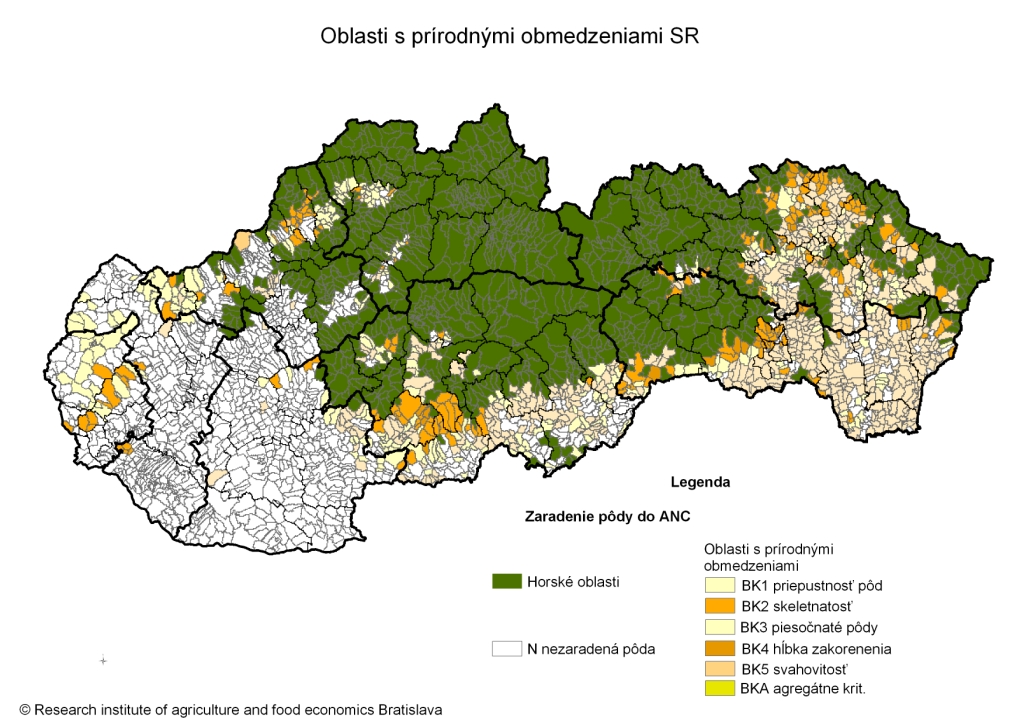 Oblasti so špecifickými obmedzeniami (OS)- čl. 32 ods. 4 nariadenia (EÚ) č. 1305/2013V článku 32 ods. 5 Nariadenia Európskeho Parlamentu a Rady (EÚ) č. 1305/2013 o podpore rozvoja vidieka sa uvádza, že členské štáty môžu zmeniť aj vymedzenie oblastí, ktoré sú postihnuté špecifickými obmedzeniami. Tieto oblasti sú oprávnené na platby podľa článku 32 ods. 4, ak sú postihnuté špecifickými obmedzeniami a ak by sa v týchto oblastiach malo pokračovať v udržiavaní krajiny s cieľom zachovať alebo zlepšiť životné prostredie, zachovať vidiek a potenciál oblasti z hľadiska cestovného ruchu alebo s cieľom chrániť pobrežné pásmo. Okrem toho môžu tieto oblasti byť definované na základe biofyzikálnych kritérií za stanovených podmienok, pričom na takto vymedzenom území sa má vykonať spresnenie na základe objektívnych kritérií s cieľom vylúčiť tie oblasti, v ktorých prírodné obmedzenia boli prekonané.Oblasti so špecifickými obmedzeniami môžu zahŕňať poľnohospodárske oblasti, v rámci ktorých sú prírodné podmienky výroby podobné, pričom ich celková rozloha neprekračuje 10% oblasti príslušného členského štátu. Všetky obce SR, ktoré nie sú zaradené do horských oblastí a oblastí s prírodnými obmedzeniami boli podrobené skúmaniu, či spĺňajú niektoré z kritérií navrhovaných pre oblasti so špecifickými obmedzeniami:pôdy flyšového pásma,svahy a podsvahové depresie,málo produkčné pôdy,Charakteristiku oblastí vypracoval Výskumný ústav pôdoznalectva a ochrany pôdy. Kritériá - pôdy flyšového pásma, oblasti úpätných svahov a podsvahové územia a málo produkčné pôdy sú stanovené na základe článku 32 ods. 4(1) a ods. 4(2). Oblasti so zmiernenými biofyzikálnymi kritériami sú stanovené podľa článku 32 ods. 4(3) a ods. 4(4).  Oblasti flyšového pásma (OS1)Charakteristika:Z hľadiska hydrogeologických a pedologických pomerov flyšové územie je budované rytmickým striedaním ílovcov a pieskovcov. Napriek dobrej priepustnosti pieskovcov, priepustnosť horninového prostredia ovplyvňujú hlavne ílovce, ktorých priepustnosť je veľmi nízka. Tým vytvára prostredie, v ktorom prevláda povrchový odtok nad infiltráciou a vznikajú textúrne rôznorodé kambické pôdy. Zdrojom podzemnej vody sú atmosférické zrážky, ktoré  z územia veľmi rýchlo odtečú, preto ich vsakovanie do pôdy je slabé a pre poľnohospodárske využívanie nedostatočné. Flyšové pôdy i horniny pomerne rýchlo podliehajú erózii,                   v úpätiach pohorí sa akumulujú pomerne hrubé deluviálne sedimenty s vysokým obsahom ílovitej zložky. Svahová erózia sa pri náhlych zrážkach často prejavuje intenzívnym rozvojom svahových zosuvov pozdĺž šmykových plôch. Na nepriaznivú intenzitu zosuvov pôsobia vlastnosti reliéfu, hustota riečnej siete a atmosférické zrážky.Obr. 12  Mapa výskytu zosuvných území charakterizuje oblasť flyšového pásma v SR 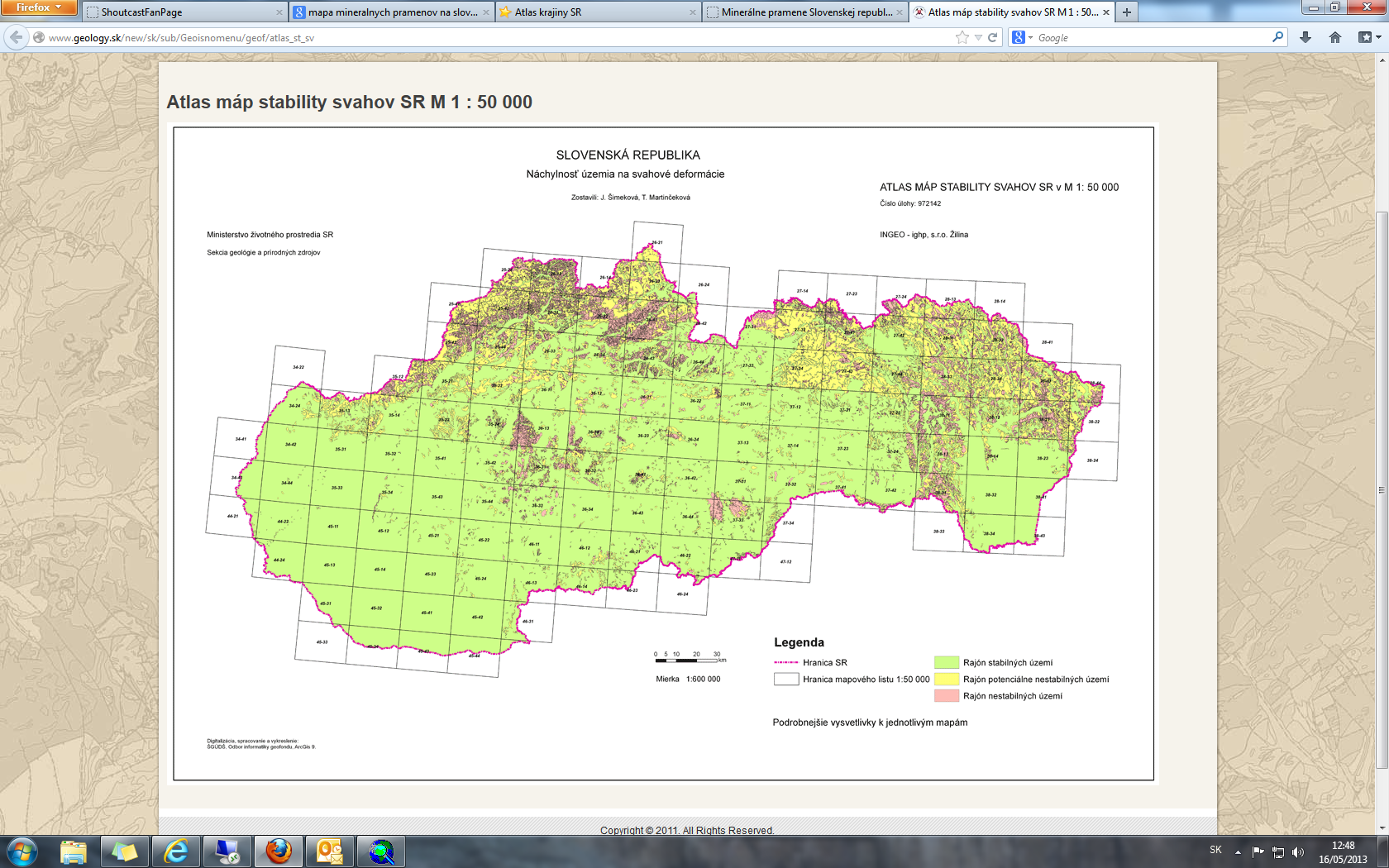 Zdroj: GÚDŠ Bratislava Hospodárenie je problematické vzhľadom na existujúce početné zosuvy na svahových územiach. Ak to sklon svahu umožňuje, musia sa používať výkonné mechanizmy, ktoré sú na takéto obrábanie pôd prispôsobené. Prevažuje živočíšna výroba nad rastlinnou. Poľnohospodárska produktivita a výnosovosť je výrazne znížená rizikom obrábania pôd s potenciálnym ohrozením zosuvných území. Pôdy sú kvalitatívne málo výnosové, pod priemerom priemernej bodovej hodnoty poľnohospodárskych pôd Slovenska. Oblasti flyšových pásiem v SR sú dlhodobo zaradené a podporované ako oblasti so špecifickými obmedzeniami.  Oblasti úpätných svahov a podsvahových depresií (OS2)Charakteristika:Oblasti podsvahových území sa nachádzajú v nadmorských výškach od 300 – do 550 m n.m. a sú tvorené deluviálnymi akumuláciami, kužeľmi, riečnymi terasami a zvyškami erózno-akumulačných povrchov. Na styku alúvií a svahových sedimentov sa vytvárajú podsvahové depresie, ktoré sa nachádzajú sa pozdĺž zlomových línií. Depresie sú prirodzene bezodtokové územia zanášané splaveninami svahovitých území, na ktorých sa vytvorili rašelinové pôdy a mokraďové systémy. Hydrologicky sú tieto územia buď odvodňované, alebo zachovávané ako mokrade (majú ochrannú krajinársku funkciu). Na svahoch kryštalických hornín substrát vytvoril podmienky pre vznik kambizemných typov pôd, ktoré sú zmenené rigolovaním, terasovaním  pre pestovanie špeciálnych kultúr. Oblasti lokalizované v úpätných častiach pohorí majú substrátovo-klimatický potenciál predurčený pre vinohradníctvo a sadovníctvo. Podobný ráz má bradlové pásmo – tektonická jednotka na rozhraní centrálnych Karpát a flyšového pásma. Bradlá predstavujú vápencové útvary, ktoré sa dostali na povrch erodovaním menej odolných flyšových hornín. Na ne sa viazali historické stavby hradov a zámkov. Tiahne sa od vrchu Branč pozdĺž doliny Váhu Bielymi Karpatmi cez Púchov do Žiliny. Podobný ráz majú úpätné svahy vápencového Slovenského krasu, ktorý sa vyznačuje svojráznymi črtami. Biodiverzita je charakteristická vysokým zastúpením chránených druhov, množstvom chránených lokalít a vysokým turistickým potenciálom. Obr. 13  Mapa výskytu podsvahových tektonických štruktúr 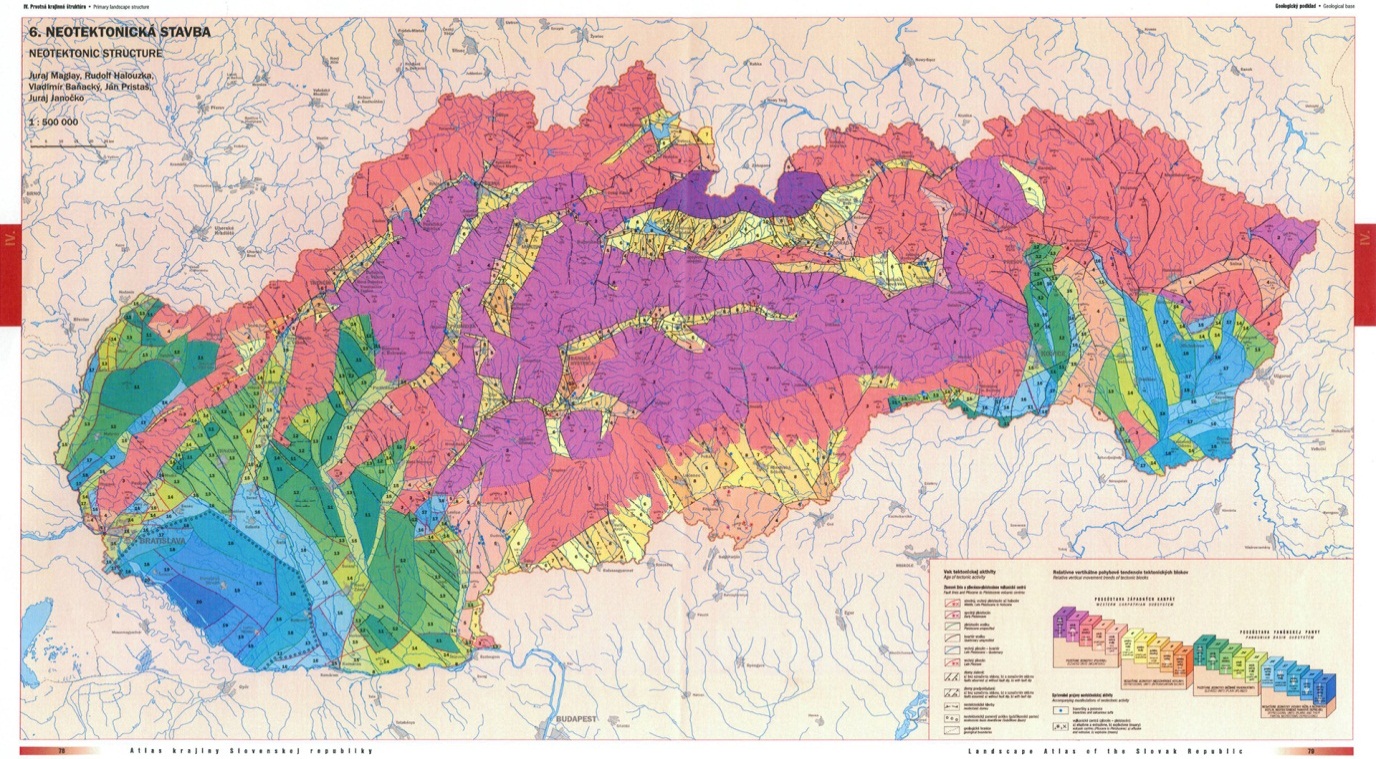 Zdroj: Atlas krajiny SROblasti sú znevýhodnené obmedzením hospodárenia v podmáčaných územiach, ktoré sa vyskytujú v podsvahových a depresných územiach. Na druhej strane existuje potreba zachovania ochrany mokradí v chránených močiarnych oblastiach. Celkovo bývajú pozemky permanentne podmáčané a vyžadujú neustále hydromelioračné opatrenia a údržbu. Rozloha pozemkov vhodných pre poľnohospodárske využívanie sa postupne znižuje a takáto zmena využívania je pre poľnohospodárstvo nezvratná. Cieľom podpory je poskytovať kompenzáciu za obmedzenie týkajúce poľnohospodárskych aktivít v týchto územiach a pre zachovanie jedinečnej integrácie poľnohospodárskej krajiny a ochrany prírodných hodnôt (mokrade).   Oblasti pôd s nízkou produktivitou (OS3)Charakteristika:Z poľnohospodárskeho hľadiska ide predovšetkým o nízko výnosové oblasti, t.j. oblasti s výnosovosťou pod celoštátnym priemerom, čo je 33 bodov a menej. To znamená, že tieto oblasti sa vybrali za základ hodnotenia špecifických oblastí. Územia, ktoré sú zaradené do tejto kategórie, nemajú možnosti rozvoja v dôsledku nízkej intenzity poľnohospodárskych aktivít a nízkej kapacity udržateľnosti vidieckej krajiny.Základnou požiadavkou tejto oblasti je zachovať v nej poľnohospodárstvo a len poľnohospodárskou činnosťou je možné udržať vidiecke krajinné prostredie. Z hľadiska bonity pôdy v danom prípade sa jedná o pôdy, kde priemerná výnosovosť sa pohybuje pod národným priemerom. Cieľom ich podpory je zabrániť opúšťaniu pôdy a tým zamedziť zastaveniu poľnohospodárskej činnosti, degradáciu krajiny a zániku vidieka.Výsledkom uplatnenia kritérií flyšové pôdy, svahy a podsvahové depresie, málo produkčné pôdy bolo do oblastí so špecifickými obmedzeniami delimitovaných 165 192 ha pôdy.Tab. 14   Výsledná delimitácia oblastí so špecifickými obmedzeniamiPrameň: VÚPOP, verifikovaná pôda LPIS k 10.7.2014Mapa 4   Oblasti so špecifickými obmedzeniami SR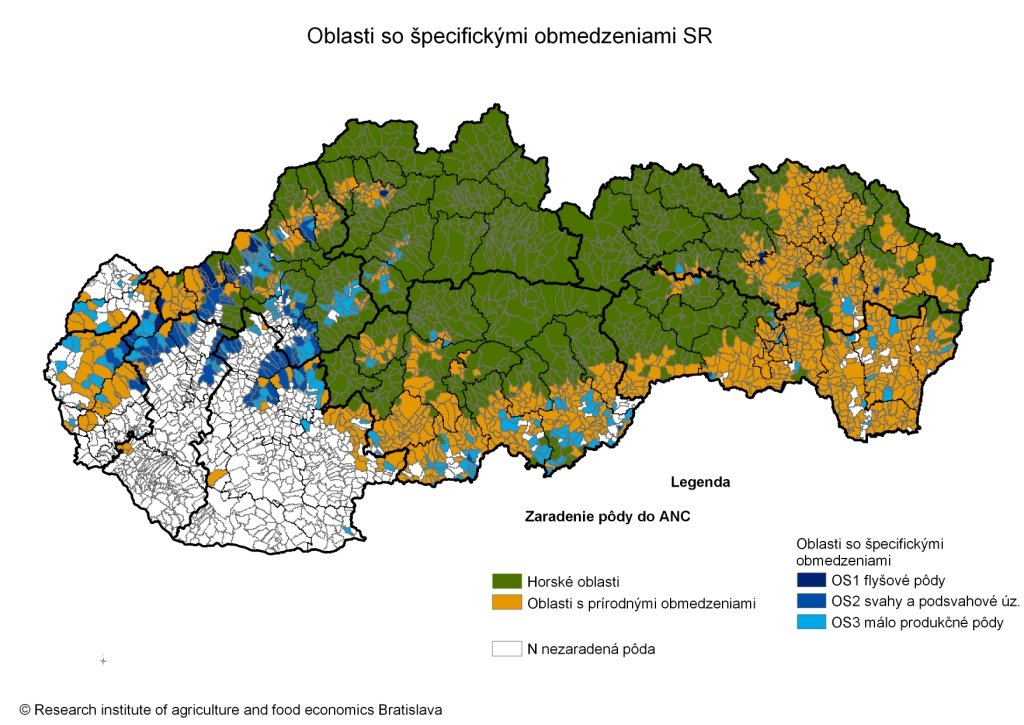 Výsledné určenie ANC oblastí SRZ výsledkov nového určenia oblastí s prírodnými a inými špecifickými obmedzeniami SR vyplýva:Nová výmera ANC oblastí je 1 240 610 ha (čo je zníženie o 32 393 ha oproti súčasnej verzii aktualizovaného LPIS). V bilancii zo súčasných LFA vypadáva 92 736 ha, ktoré budú poberať počas 4 rokov degresívne platby a naopak pribúdajú nové plochy ANC s výmerou 60 343 ha.Tab. 15    Oblasti s prírodnými alebo inými osobitnými obmedzeniami (ANC) SRPrameň: VÚPOP, verifikovaná pôda LPIS k 10.7.2014V konkrétnom porovnaní s predchádzajúcim programovým obdobím rokov 2007-2013 (PRV 2007-2013) je stav po aktualizovanom vývoji LPIS (2014) vo výmere jednotlivých oblastí nasledovný :Tab. 16    Porovnanie oblastí LFA  a nových oblastí ANCTab. 17   Percentuálne zastúpenie jednotlivých oblastí ANC na rozlohe štátuANCKritériumPočet KÚPočet obcíVýmera v haH1nadmorská výška nad 700m466389240 233H2nadmorská výška nad 600m277241119 515H3svahovitosť nad 20%38632896 471H4nadmorská výška nad 500m a svahovitosť 15%1139545 577HSpolu1 2421 053501 796ANCKritériumVýmera v haBK1Slabá priepustnosť pôdy380 220BK2Skeletnatosť 85 997BK3Nepriaznivá textúra – piesočnaté pôdy8 087BK4Plytká hĺbka zakorenenia10 133BK5Extrémna svahovitosť3 114BKAAgregátne kritérium162 884BKSpolu650 434Biofyzikálne kritériumKritérium pre dolaďovanieKritérium pre dolaďovanieKritérium pre dolaďovanieBiofyzikálne kritériumŠtandardná produkciaDrenážované pôdyPriemerný výnosSlabá priepustnosť pôdyNepriaznivá textúra a skeletnatosťPlytká hĺbka zakoreneniaSvahovitosťAgregátne kritériumKrajPriepustnosťSkeletnatosťPiesočnaté pôdyHĺbka zakoreneniaSvahovitosťAgregátne kritériumSpoluBK1BK2BK3BK4BK5BKABratislavský04 1451 760004 55710 462Trnavský69203 743007 01311 448Trenčiansky3 3476 459001 89719 53131 235Nitriansky12 22788200010 30623 415Žilinský2 1781 2330006 2279 638Banskobystrický63 39019 76702 409041 847127 413Prešovský72 55426 58801 9101 21720 653122 922Košický172 27412 42904 529020 715209 946Slovensko326 66271 5045 5038 8483 114130 848546 478KrajPriepustnosťSkeletnatosťPiesočnaté pôdyHĺbka zakoreneniaSvahovitosťAgregátne kritériumSpoluBK1BK2BK3BK4BK5BKABratislavský01 1731 419002 1144 706Trnavský04 3451 165007 22312 732Trenčiansky17 8655 98300013 77137 619Nitriansky3 6063380001 6855 629Žilinský2 63200002 8995 531Banskobystrický14 833772057802 00818 191Prešovský1 1240046602 3403 930Košický13 4981 8820240059715 616Slovensko53 55814 4932 5841 285032 637103 955KrajPriepustnosťSkeletnatosťPiesočnaté pôdyHĺbka zakoreneniaAgregátne kritériumSpoluBK1BK2BK3BK4BKABratislavský04 1381 76005 34111 239Trnavský6923 2033 743011 65119 289Trenčiansky2 0557 3080019 17928 541Nitriansky10 7181 220009 54521 484Žilinský658786003 3104 754Banskobystrický47 17219 76702 40936 625105 973Prešovský48 28624 47502 36421 66696 791Košický87 67312 09304 76915 394119 929Slovensko197 25472 9905 5039 542122 710408 000KrajPriepustnosťSkeletnatosťPiesočnaté pôdyHĺbka zakoreneniaAgregátne kritériumSpoluBK1BK2BK3BK4BKABratislavský01 1811 41901 3303 930Trnavský01 1421 16502 5854 891Trenčiansky19 1575 1340014 12338 415Nitriansky5 1140002 4467 560Žilinský4 152447005 81610 415Banskobystrický31 05177205787 23139 632Prešovský25 3922 1130121 32728 844Košický98 0992 218005 316105 633Slovensko182 96513 0062 58459040 174239 320Pôda pre zaradenie do BKPôda pre zaradenie do BKPôda nevyhovujúca dolaďovaciemu kritériuPôda nevyhovujúca dolaďovaciemu kritériuKrajPriepustnosť pôdSpoluPriepustnosť pôdSpoluBK1BK1Bratislavský0000Trnavský69269200Trenčiansky21 21221 21200Nitriansky15 83315 83300Žilinský4 8104 81000Banskobystrický78 22378 22300Prešovský73 67873 67800Košický185 170185 170601601Slovensko379 619379 619601601OkresPriepustnosťSkeletnatosťPiesočnaté pôdyHĺbka zakoreneniaSvahovitosťAgregátne kritériumSpoluBK1BK2BK3BK4BK5BKABratislavský07281 419001 1193 266Trnavský01 1421 165001 7314 038Trenčiansky17 3764 00300011 79833 177Nitriansky3 07800001 6854 763Žilinský2 63200004613 093Banskobystrický9 611772057802 00812 969Prešovský893001206151 520Košický12 0251 36300059713 985SR45 6158 0072 584590020 01576 811KrajPriepustnosťSkeletnatosťPiesočnaté pôdyHĺbka zakoreneniaSvahovitosťAgregátne kritériumSpoluBK1BK2BK3BK4BK5BKABratislavský04 5911 760005 55211 903Trnavský6923 2033 7430012 50520 143Trenčiansky3 8368 440001 89721 50335 676Nitriansky12 7551 22000010 30624 281Žilinský2 1781 2330008 66512 076Banskobystrický68 61219 76702 409041 847132 636Prešovský72 78626 58802 3641 21722 377125 331Košický173 74612 94804 769020 114211 577SR334 60477 9905 5039 5423 114142 869573 622ANCKritériumPočet KÚPočet obcíVýmera v haBK1Slabá priepustnosť pôdy22229 542BK2Skeletnatosť 21719077 990BK3Nepriaznivá textúra – piesočnaté pôdy883 114BK4Plytká hĺbka zakorenenia583521334 604BK5Extrémna svahovitosť1465 503BKAAgregátne kritérium295228142 869BKSpolu1 139975573 622ANCKritériumPočet KÚPočet obcíVýmera v haOS1Oblasti flyšového pásma231810 129OS2Oblasti úpätných svahov a podsvahové územia 937456 556OS3Málo produkčné pôdy22117698 506OSSpolu337268165 192ANCKritériumPočet KÚPočet obcíVýmera v haHHorské oblasti 1 2421 053 501 796BK Oblasti s prírodnými obmedzeniami1 139975573 622OSOblasti so špecifickými obmedzeniami337268165 192SpoluANC 2 7182 2961 240 610LFA  2007-2013LFA  2007-2013ANC 2015-2020ANC 2015-2020Rozdiel  v haH501 630H501 796+ 166OZO403 284 BK573 622170 338ŠO368 090OS165 192-202 898Spolu1 273 004Spolu1 240 610-32 393ANCKritériumVýmera v ha% z rozlohy SRHHorské oblasti 501 79610,2BK Oblasti s prírodnými obmedzeniami573 62211,7%OSOblasti so špecifickými obmedzeniami165 1923,4%SpoluANC 1 240 61025,3%